成都市公务服务中心办公用房租赁项目单一来源采购文件项目编号：510101202102123成都市公务服务中心四川国际招标有限责任公司共同编制2021年12月目录第一章报价邀请	3第二章供应商须知	6第三章资格证明文件	11第四章需求一览表及服务要求	13第五章报价文件格式	15第六章合同条款（草案）	28第一章  报价邀请四川国际招标有限责任公司受成都市公务服务中心委托，对成都市公务服务中心办公用房租赁项目采用单一来源方式采购,现诚邀贵公司参加本项目的报价。一、采购编号：510101202102123二、采购名称：成都市公务服务中心办公用房租赁项目三、采购内容：本项目1个包。（详见第四章）。拟定供应商：成都高投资产经营管理有限公司地址：中国（四川）自由贸易试验区成都高新区锦城大道539号B座15楼四、资金来源：地方财政资金五、供应商资格要求：满足《中华人民共和国政府采购法》第二十二条规定；六、严禁参加本次采购活动的供应商根据《关于在政府采购活动中查询及使用信用记录有关问题的通知》（财库〔2016〕125号）的要求，采购人/采购代理机构将通过“信用中国”网站（www.creditchina.gov.cn）、“中国政府采购网”网站（www.ccgp.gov.cn）等渠道查询供应商在递交报价文件截止之日前的信用记录并保存信用记录结果网页截图，拒绝列入失信被执行人名单、重大税收违法案件当事人名单、政府采购严重违法失信行为记录名单中的供应商参加本项目的采购活动（以联合体形式参加本项目采购活动，联合体成员存在不良信用记录的，视同联合体存在不良信用记录）。七、报价保证金：本项目不收取八、报价有效期：报价后90天。九、报价文件正本1份，副本2份。十、成交服务费成交服务费标准：依照成本加合理利润的原则,以成交金额作为计算基数, 按下列收费标准下浮20%进行收取:注: 1、按本表费率计算的收费为采购代理服务全过程的收费基准价格。2、采购代理服务收费按差额定率累进法计算。3、服务费收款单位、开户行、银行账号收款单位：四川国际招标有限责任公司开户行：中国民生银行股份有限公司成都分行营业部银行账号：99020017667228374、成交人在领取成交通知书前向采购代理机构交纳成交服务费。十一、获取采购文件的时间、地点及售价：报价文件获取时间：2021年01月04日9:00至2022年01月05日17：00（北京时间）报价通知书文件获取方式：供应商须在“政府采购云平台”注册后，从“政府采购云平台”获取采购文件（网址：https://www.zcygov.cn）。登录政府采购云平台—项目采购—获取采购文件—申请获取采购文件。提示：本项目报价文件免费获取。（2）供应商只有在“政府采购云平台”完成获取报价文件申请并下载报价文件后才视作依法参与本项目。如未在“政府采购云平台”内完成相关流程，引起的无效行为责任自负。（3）政府采购云平台供应商注册地址：https://middle.zcygov.cn/v-settle-front/registry十二、递交报价文件截止时间(以下简称报价截止时间)地点：时间：2022年01月06日11:30（北京时间）地点: 中国（四川）自由贸易试验区成都市高新区天府四街66号1栋3层十三、谈判时间及地点：时间：2022年01月06日11:30（北京时间）地点: 中国（四川）自由贸易试验区成都市高新区天府四街66号1栋3层十四、供应商信用融资：1、根据《四川省财政厅关于推进四川省政府采购供应商信用融资工作的通知》（川财采〔2018〕123号）文件要求，为助力解决政府采购中标、成交供应商资金不足、融资难、融资贵的困难，促进供应商依法诚信参加政府采购活动，有融资需求的供应商可根据四川政府采购网公示的银行及其“政采贷”产品，自行选择符合自身情况的“政采贷”银行及其产品，凭中标（成交）通知书向银行提出贷款意向申请（具体内容详见采购文件附件“川财采〔2018〕123号”）。2、为有效缓解中小企业融资难、融资贵问题，成都市财政局、中国人民银行成都分行营业管理部制定了《成都市中小企业政府采购信用融资暂行办法》和《成都市级支持中小企业政府采购信用融资实施方案》，成都市范围内政府采购项目中标（成交）的中小微企业可向开展政府采购信用融资业务的银行提出融资申请（具体内容详见采购文件附件“成财采〔2019〕17号”、“成财采发〔2020〕20号”）。十五、联系人及联系电话采购人：成都市公务服务中心地  址：四川省成都市高新区天府大道北段1480号拉德方斯大厦西6楼成都市公务服务中心联系人：彭老师电  话：61880493采购代理机构：四川国际招标有限责任公司地    址：中国（四川）自由贸易试验区成都市高新区天府四街66号2栋22层1号邮    编：610000联 系 人：敬女士联系电话：13219086239传    真：028-87793161第二章  供应商须知一、总  则1．资金来源1．1  本采购项目资金来源见第一章《报价邀请》2．合格的供应商、合格的货物与服务必须满足下列条件:2.1 符合第一章《报价邀请》中供应商资格要求并提供了相应资质证明文件的供应商。2.2 供应商不是采购人的附属机构才可以参与报价。2.3 满足采购文件中实质性的技术、商务要求。2.4 按照规定获取了采购文件（实质性要求）。由代理机构提供供应商获取采购文件情况的相关证明材料，供应商不用提供证明材料。3．报价费用3．1 供应商应承担所有与编写和提交报价文件有关的费用，不论报价的结果如何，采购人和采购代理机构在任何情况下均无义务和责任承担这些费用。二、采购文件4．采购文件构成4．1  采购文件包括目录中的内容4．2  供应商应认真阅读采购文件中所有的事项、格式、条款和规范等要求。如果供应商没有按照采购文件要求提交全部资料或者报价文件没有对采购文件在各方面都作出实质性响应，是供应商的风险。没有实质上响应采购文件要求的报价文件将被拒绝。5．采购文件的澄清5．1  任何要求对采购文件进行澄清的供应商，均应在递交报价文件截止时间2天以前按报价邀请书中的通讯地址以书面形式如电传、电报、传真等通知采购代理机构，采购代理机构对报价截止时间以前收到的任何澄清要求将以书面形式予以答复，同时将书面答复通知每个获取采购文件的供应商，答复中包括所问问题，但不包括问题的来源。6．采购文件的修改6．1  在报价截止时间前，无论出于何种原因，采购人和采购代理机构可主动地或在解答供应商提出的澄清问题时对采购文件进行修改。6．2  采购文件的修改将以书面形式，包括传真和电传，通知所有获取采购文件的供应商，并对其具有约束力。供应商应立即以电报、电传、传真形式确认已收到修改文件。6．3  为使供应商编写报价文件时有充分时间对采购文件的修改部分进行研究，采购人和采购代理机构可以自行决定，酌情延长报价截止时间。三、报价文件的编制7．报价的语言7．1  供应商提交的报价文件以及供应商与采购人和采购代理机构就有关报价的所有来往函电均应使用中文。供应商可以提交用其他语言打印的资料，但有关的段落必须翻译成中文，在有差异和矛盾时以中文为准。8．报价8．1  任何有选择的报价将不予接受，本项目只允许有一个报价。8．2  报价表里标明的价格在合同执行过程中是固定不变的，不得以任何理由予以变更。以可调整的价格提交的报价将作为非响应性报价而予以拒绝。9．报价货币9．1  报价应以人民币报价。10．证明供应商合格和资格的文件10.1按照报价邀请中供应商资格要求，提供真实、有效的证明文件11．证明服务的合格性和符合采购文件规定的文件11．1  供应商应提交根据采购文件要求提供的服务的合格性以及符合采购文件规定的证明文件，并作为其报价文件的一部分。11．2  证明服务与采购文件的要求相一致的文件可以是文字资料、图纸和数据等（形式不限），供应商应提供：与采购文件的要求进行对照，指出自己提供的服务是否做出实质性的响应；并填报服务要求响应/偏离表11.3供应商提供的采购标的成本或同类项目合同价格等情况说明。12．报价保证金（本项目不收取）13．报价有效期13．1 报价文件应从采购之日起，在“报价邀请”所规定的以日历天计算的报价有效期内有效。报价有效期比规定短的可以视为非响应报价而予以拒绝。13．2在特殊情况下，在原报价有效期期满之前，采购人和采购代理机构可征得供应商同意延长报价有效期。这种要求与答复均应为书面形式如电传、传真等。供应商可以拒绝采购人、采购代理机构的这种要求但不被不予退还报价保证金。同意延长的供应商既不能被要求也不允许修改其报价文件，但要相应延长其报价保证金的有效期。13.3响应有效期: 自采购之日起90个日历日。14．报价文件的式样和签署14.1  报价供应商应针对所参加报价的每一个包分别准备一套报价文件（包括一份正本和“报价邀请”规定数目的副本），每套报价文件须清楚地标明“正本”或“副本”。一旦正本和副本不符，以正本为准。14.2  报价文件的正本和所有的副本均需打印或用不退色墨水书写并由供应商法定代表人/单位负责人或经法定代表人/单位负责人正式授权并对供应商有约束力的授权代表签字。授权代表须将以书面形式出具的“法定代表人/单位负责人授权书”附在报价文件中。14.3  除供应商对错处做必要修改外，报价文件不得行间插字、涂改和增删，如有修改错漏处，必须由供应商法定代表人/单位负责人或其授权代表签字。四、报价文件的递交15． 报价供应商在报价邀请规定的递交报价文件截止时间(以下简称报价时间)以前递交到规定地点. 五、协商、评审16．评审小组和采购人代表审核报价文件，根据采购文件的要求与报价供应商代表进行技术、商务协商，协商中对采购文件和报价文件所取得一致的修改意见应做出协商纪要，由评审小组成员、采购人代表和报价供应商代表签字。17．参加本次报价的供应商应根据采购协商的情况，提交最终报价。18．推荐成交供应商:在保证采购项目质量和双方商定合理价格的基础上评审小组推荐成交供应商。 19．评审小组写出协商情况记录报告。20．采购代理机构应当在评审结束后两个工作日内将协商情况记录报告送采购人。采购人应当在收到协商情况记录报告后五个工作日内，按照协商情况记录报告中推荐意见确定成交供应商； 21.采购人确定成交供应商过程中，发现成交候选供应商有下列情形之一的，应当不予确定其为成交供应商：（1）发现成交候选供应商存在禁止参加本项目采购活动的违法行为的；（2）成交候选供应商因不可抗力，不能继续参加政府采购活动；（3）成交候选供应商提供虚假材料。六、授予合同	22．公告: 将成交结果在四川政府采购网上发布公告；23．成交通知书:成交结果公示的同时，成交供应商按报价邀请中的规定交纳了成交服务费后，向成交供应商颁发“成交通知书”。领取成交通知书时,领取人须交法定代表人/单位负责人授权书或介绍信原件和领取人身份证复印件(并携领取人身份证原件备查).24．成交供应商与采购人签订采购合同。24．1  采购文件、报价文件、协商中对采购文件和报价文件所取得一致的修改意见、成交通知书将是合同的一个组成部分。24．2  按合同专用条款的规定，向采购人提交履约保证金，其格式为采购文件中提供的或采购人接受的其他格式。（如采购人要求提交履约保证金）25.验收成交人与采购人应严格按照《财政部关于进一步加强政府采购需求和履约验收管理的指导意见》（财库〔2016〕205号）等政府采购相关法律法规的要求进行验收。七、供应商询问、质疑和投诉26．供应商询问：根据委托代理协议约定，供应商询问由采购代理机构负责统一答复。项目问题询问：联系人：徐女士；联系电话：13111881770标书领取系统注册及网上报名询问：企业发展部 028-87793117标书领取系统技术问题询问：信息管理部 028-87797107转734服务质量投诉：企业发展部 028-87793117联系地址：中国（四川）自由贸易试验区成都市高新区天府四街66号2栋22层1号。27．供应商质疑：根据委托代理协议约定，供应商质疑由采购代理机构负责统一接收、答复。联系方式：质量技术部 028-87797776转820/725。递交地址：中国（四川）自由贸易试验区成都市高新区天府四街66号1栋17层。注：根据《中华人民共和国政府采购法》等规定，供应商质疑不得超出采购文件、采购过程、采购结果的范围, 供应商针对同一采购程序环节的质疑应在法定质疑期内一次性提出。28．供应商投诉：投诉受理单位：本采购项目同级财政部门，即成都市财政局。联系电话：028-61882648。地址：成都市锦城大道366号成都市市级机关第三办公区2号楼11/12层。第三章  资格证明文件（1）具有独立承担民事责任的能力。（注：①供应商若为企业法人：提供“统一社会信用代码营业执照”；未换证的提供“营业执照、税务登记证、组织机构代码证或三证合一的营业执照”；②若为事业法人：提供“统一社会信用代码法人登记证书”；未换证的提交“事业法人登记证书、组织机构代码证”；③若为其他组织：提供“对应主管部门颁发的准许执业证明文件或营业执照”；④若为自然人：提供“身份证明材料”。以上均提供复印件）（2）具备健全的财务会计制度的证明材料。｛注：①可提供2019或2020年度经审计的财务报告复印件（包含审计报告和审计报告中所涉及的财务报表和报表附注），②也可提供2019或2020年度供应商内部的财务报表复印件（至少包含资产负债表），③也可提供距文件递交截止日一年内银行出具的资信证明（复印件），④供应商注册时间至文件递交截止日不足一年的，也可提供加盖工商备案主管部门印章的公司章程复印件。｝（3）具备良好商业信誉的证明材料。（可提供承诺函）（4）具有依法缴纳税收和社会保障资金的良好记录（可提供承诺函）（5）具备履行合同所必需的设备和专业技术能力的证明材料（可提供承诺函）；（6）参加政府采购活动前3年内在经营活动中没有重大违法记录（可提供承诺函）；（7）具备法律、行政法规规定的其他条件的证明材料（可提供承诺函）；（8）法定代表人/单位负责人授权书原件（①附法定代表人/单位负责人身份证明材料复印件；②法定代表人/单位负责人参与协商时不需要提供）；（9）被授权代表的身份证明材料复印件；注：1、以上要求的资料复印件均须加盖供应商单位的公章（鲜章）。2、根据国务院办公厅关于加快推进“多证合一”改革的指导意见（国办发【2017】41号）等政策要求，若资格要求涉及的登记、备案等有关事项和各类证照已实行多证合一导致供应商无法提供该类证明材料的，供应商须提供“多证合一”的营业执照，并就被“多证合一”整合的相关登记、备案和各类证照的真实性作出承诺（承诺函格式详见第五章）。第四章  需求一览表及服务要求一、采购项目简介本项目1个包，成都市公务服务中心租赁办公用房。本项目采购预算：86万元，最后报价超过采购预算作无效响应处理。二、商务要求1、租赁时间： 12个月2、付款方式和方法按季度（每季度开始时）支付租房费用。费用划分：租赁房屋的物业管理费用、实际消耗的水、电、气费、电信资费、光纤有线电视资费、光纤网络使用费等费用由采购人支付。3、房屋修缮与使用在租赁期间，租赁房屋及设施的日常维护保养由采购人负责。房屋及设施的损坏由相应责任人负责修复或赔偿。    4、签订合同时，成交人需提供计划租赁的房屋的房产证等证明文件。5、截止响应文件递交截止时间，租赁房屋无法律纠纷及债务纠纷。6、在租赁服务期间内，成交供应商不得将该标的物同时转租给第三方。服务要求1、租赁位于成都高新区天府大北段1480号拉德方斯西楼6层605、606、607、608-1号 （产权地址：成都高新区天府大道北段1480号13栋1单元6层5、6、7、8号）的物业作为成都市公务服务中心办公用房。2、用房条件：2.1供水、排水设施：基础配套设施良好，能够保证交付使用后日常供水，排水系统通畅。2.2 供电：满足日常所需电力保障，能满足交付使用后的用电。2.3通讯、网络：有可供选择的通讯、网络单位，满足通讯、网络安装的基本设施要求。2.4物业：配备有专业物业管理公司。3、用房状态：清水房或已完成装修的成品房，出租房屋达到能正常使用的状态，符合安全、环保等要求，以及国家对租赁房屋的有关规定。4、其他要求4.1物业管理费用不得超过20元/平方米/月；4.2所租赁产权当前不得被抵押，采购人租赁期间也不得被抵押。4.4签订合同后，成交人违反本章节任何要求的，采购人有权终止合同，责任和损失由成交人自负。第五章  报价文件格式格式5-1.报价函格式致：四川国际招标有限责任公司根据贵方xxxxxx_（项目名称），编号为xxxxxx(项目编号)报价邀请，我方提交下述报价文件：正本1份，副本2份，包括以下内容：1．报价表2．证明服务的合格性和符合采购文件规定的文件（具体要求见本采购文件第二章第三节第11条）3．服务要求响应/偏离表、4．商务要求响应/偏离表5．资格证明文件6．按供应商须知和服务要求提供的其它有关文件据此函，签字人兹宣布同意如下：（1）按采购文件规定提供交付的货物的报价总价为(大写)XX元人民币。（2）我们根据采购文件的规定，承担完成合同的责任和义务。（3）我们已详细审核全部采购文件，包括采购文件修改书(如果有的话)，参考资料及有关附件，我们完全理解并放弃提出含糊不清或误解的问题的权利。（4）本报价有效期为自采购日起90日历日。报价有效期满之前均具有约束力。（5）同意向贵方提供贵方可能要求的与本报价有关任何证据或资料。（6）我们完全理解贵方不一定要接受最低报价的报价或收到的任何报价。（7）如果我方成交，我方保证按照采购文件的规定向贵方交纳成交服务费。供应商名称：XXX（盖单位公章）供应商授权代表(签字)：地址：电话：                        传真：邮政编码：日期：        年      月      日         格式5-2.法定代表人/单位负责人授权书XXXXXXXX（采购代理机构名称）：本授权声明： XXXX（供应商名称）XXXX（法定代表人/单位负责人姓名、职务）授权XXXX（被授权人姓名、职务）为我方 “XXXXXXXX” 项目（采购项目编号：XXXX）采购活动的合法代表，以我方名义全权处理该项目有关采购、签订合同以及执行合同等一切事宜。特此声明。法定代表人/单位负责人（委托人）签字或加盖个人印章：XXXX。授权代表（被授权人）签字：XXXX。供应商名称：XXXX（单位盖章）。日    期：XXXX。注：1、供应商为法人单位时提供“法定代表人授权书”，供应商为其他组织时提供“单位负责人授权书”，供应商为自然人时提供“自然人身份证明材料”。2、应附法定代表人/单位负责人身份证明材料复印件和授权代表身份证明材料复印件。3、供应商法定代表人参与协商时，可不提供本授权书，提供身份证明材料即可。4、身份证明材料包括居民身份证或户口本或军官证或护照等。5、身份证明材料应同时提供其在有效期的材料，如居民身份证正、反面复印件。格式5-3.报价表项目名称：  项目编号：注：所有价格系用人民币表示。供应商授权代表(签字)：供应商全称（盖章）：      日期：        年   月   日格式5-4. 服务要求响应/偏离表项目名称：  项目编号：供应商授权代表(签字)：供应商全称（盖章）：      日期：        年   月   日注：供应商必须据实填写，不得虚假应答，否则将取消其报价或成交资格。如与采购文件所列技术相关条款无偏离（包括正偏离和负偏离），则无须逐条应答。如有偏离条款，请将偏离条款逐条应答。未明确偏离的条款，视为默认接受，供应商不得籍未作应答而拒不接受。若采购文件中有要求提供证明材料的技术条款应当在此表中列出并应答。格式5-5. 商务要求响应/偏离表项目名称：  项目编号： 供应商授权代表(签字)：供应商全称（盖章）：      日期：        年   月   日注：只填写报价文件中与采购文件有偏离（包括正偏离和负偏离）的内容，报价文件中商务响应与采购文件要求完全一致的，不用在此表中列出。商务、技术、服务应答附表（仅用于成交结果公告，此表不作为评审内容）    根据《中华人民共和国政府采购法实施条例》第四十三条第三款要求，中标、成交结果公告应当公告中标（成交）供应商的相关内容，请供应商根据响应情况如实完善以下内容，结果公告时公布中标（成交）供应商的相关信息。注：供应商需如实完善表格内容。供应商应答的主要内容应与响应文件一致，可以进行简要概括性表述。供应商应答的主要内容仅用于结果公告，供应商自行完善的内容视为不涉及供应商商业秘密。若供应商没有填写或没有递交此表，视为允许采购代理机构将供应商响应文件中所有相关的应答内容进行公告。供应商名称：         （盖章）法定代表人/单位负责人或授权代表（签字或加盖个人名章）：报价日期:格式5-6. 供应商符合《政府采购法》第二十二条规定条件的承诺函致四川国际招标有限责任公司： 本公司                   （公司名称）参加                 （项目名称）的谈判活动，现承诺：我公司满足政府采购法第二十二条关于供应商的资格要求：（一）具有独立承担民事责任的能力； （二）具有良好的商业信誉和健全的财务会计制度； （三）具有履行合同所必需的设备和专业技术能力； （四）有依法缴纳税收和社会保障资金的良好记录； （五）参加政府采购活动前三年内，在经营活动中没有重大违法记录，遵守《中华人民共和国政府采购法》及其他相关的法律和法规。同时也满足本项目法律法规规章规定关于供应商的其他资格性条件，不属于禁止参加谈判的供应商。如违反以上承诺，本公司愿承担一切法律责任。供应商授权代表(签字)：供应商全称（盖章）：      日期：        年   月   日注：1.本承诺函可自行提供具有有效签字或盖章的格式。2.资格要求中“（五）参加政府采购活动前三年内，在经营活动中没有重大违法记录，遵守《中华人民共和国政府采购法》及其他相关的法律和法规。”的重大违法记录，即因违法经营受到刑事处罚或者责令停产停业、吊销许可证或者执照、较大数额罚款等行政处罚，其中较大数额罚款的具体金额标准是指：若采购项目所属行业行政主管部门对较大数额罚款金额标准有明文规定的，以所属行业行政主管部门规定的较大数额罚款金额标准为准；若采购项目所属行业行政主管部门对较大数额罚款金额标准未明文规定的，以四川省人民政府规定的行政处罚罚款听证金额标准为准。3.供应商在参加政府采购活动前，被纳入法院、工商行政管理部门、税务部门、银行认定的失信名单且在有效期内，或者在前三年政府采购合同履约过程中及其他经营活动履约过程中未依法履约被有关部门处罚（处理）的，不能认定为具有良好的商业信誉。4.关于供应商依法缴纳税收和社会保障资金的相关承诺，项目采购活动结束后，采购人或采购代理机构如有必要将核实供应商所作承诺真实性，如提供虚假承诺将报告监管部门严肃追究法律责任。格式5-7. 中小企业声明函本公司（联合体）郑重声明，根据《政府采购促进中小企业发展管理办法》（财库〔2020〕46 号）的规定，本公司（联合体）参加 （单位名称） 的 （项目名称） 采购活动，服务全部由符合政策要求的中小企业承接。相关企业（含联合体中的中小企业、签订分包意向协议的中小企业）的具体情况如下：
　　1. （标的名称） ，属于 （采购文件中明确的所属行业） ；承接企业为 （企业名称） ，从业人员人，营业收入为万元，资产总额为万元，属于 （中型企业、小型企业、微型企业） ；2. （标的名称） ，属于 （采购文件中明确的所属行业） ；承接企业为 （企业名称） ，从业人员人，营业收入为万元，资产总额为万元，属于（中型企业、小型企业、微型企业） ；以上企业，不属于大企业的分支机构，不存在控股股东为大企业的情形，也不存在与大企业的负责人为同一人的情形。本企业对上述声明内容的真实性负责。如有虚假，将依法承担相应责任。企业名称（盖章）：日 期：注：1、从业人员、营业收入、资产总额填报上一年度数据，无上一年度数据的新成立企业可不填报。格式5-8.残疾人福利性单位声明函本单位郑重声明，根据《财政部 民政部 中国残疾人联合会关于促进残疾人就业政府采购政策的通知》（财库〔2017〕 141号）的规定，本单位为符合条件的残疾人福利性单位，且本单位参加XXXX单位的XXXX项目采购活动提供本单位制造的货物（由本单位承担工程/提供服务），或者提供其他残疾人福利性单位制造的货物（不包括使用非残疾人福利性单位注册商标的货物）。本单位对上述声明的真实性负责。如有虚假，将依法承担相应责任。单位名称：XXXX（盖单位公章）法定代表人/单位负责人或授权代表（签字或加盖个人印章）：XXXX日期：XXXX注：残疾人福利性单位视同小型、微型企业，享受预留份额、评审中价格扣除等促进中小企业发展的政府采购政策。残疾人福利性单位属于小型、微型企业的，不重复享受政策。供应商为非残疾人福利性单位的，可不提供此声明。格式5-9.监狱企业根据《政府采购支持监狱企业发展有关问题的通知》（财库〔2014〕68号）的规定监狱企业参加采购活动的，应提供由省级以上监狱管理局、戒毒管理局(含新疆生产建设兵团)出具的属于监狱企业的证明文件。注：1、供应商符合《政府采购支持监狱企业发展有关问题的通知》（财库〔2014〕68号）规定的划分标准为监狱企业适用。2、在政府采购活动中，监狱企业视同小型、微型企业，享受预留份额、评审中价格扣除等政府采购促进中小企业发展的政府采购政策。格式5-10.证明服务的合格性和符合采购文件规定的文件参照本采购文件第二章第三节第11条，格式自拟。格式5-11承诺函（如涉及）XXXX（采购代理机构名称）：我单位作为本次采购项目的供应商，现郑重承诺如下：根据本项目单一来源采购文件第三章资格证明要求中第项，我单位应具备（备案、登记、其他证照）。但因我单位所在地已对上述备案、登记、其他证照实行“多证合一”，故在此次采购活动中提供满足资格要求：（营业执照中对该备案、登记、其他证照的描述）的“多证合一”营业执照。我单位对上述承诺的内容事项真实性负责。如经查实上述承诺内容存在虚假，我单位愿意接受以提供虚假材料谋取成交追究法律责任。供应商名称：XXXX（单位公章）。法定代表人/单位负责人或授权代表（签字或加盖个人印章）：XXXX。日    期：XXXX。注：1.根据国务院办公厅关于加快推进“多证合一”改革的指导意见（国办发【2017】41号）等政策要求，若资格要求涉及的登记、备案等有关事项和各类证照已实行多证合一导致供应商无法提供该类证明材料的，供应商须提供该承诺。2.若已提供资格要求涉及的登记、备案等有关事项和各类证照的证明材料，无需提供该承诺。3.若本项目资格要求不涉及，无需提供该承诺。第六章  合同条款（草案）房屋租赁合同（合同编号：             ）合同三方当事人：甲方： 成都高投资产经营管理有限公司地      址： 成都高新区锦城大道539号盈创动力大厦B座15楼联系电话：028-85961209乙      方：成都市公务服务中心地      址：联系电话：丙      方：成都高新投资集团有限公司地      址：成都高新区盛兴街55号天府国际社区8栋 联系电话：根据《中华人民共和国民法典》及国家有关法律、法规，甲、乙、丙三方在平等、自愿的基础上，甲方将其受托管理的物业出租给乙方，且乙方同意承租使用该物业。丙方全权授权委托甲方作为该物业资产管理方即本合同的出租方，甲方有权代表丙方行使本租赁合同项下的相关管理权利及义务，乙方知晓并认可。为明确出租方、承租方及资产所有方的权利义务，经三方协商一致，订立本合同，共同遵守。第一条 租赁房屋基本情况和用途1.1甲方同意将其经营管理的位于成都高新区天府大北段1480号拉德方斯西楼6层605、606、607、608-1号 （产权地址  成都高新区天府大道北段1480号13栋1单元6层5、6、7、8号）（以下简称“本物业”）租赁给乙方使用，租赁建筑面积（计租面积）共计888.53㎡。1.2该房屋用途为  办公    ；其用途应符合国家有关安全、环保等相关规定，未经甲方书面同意及相关部门批准，乙方不得擅自改变房屋用途。第二条 房屋交付标准2.1 乙方进场前，已详细查验本物业，确认其符合交付使用条件，并同意按房屋现状进行交付。第三条  租赁期限3.1该房屋租赁期为  一年  ，自2022年1月1日起至2022年12月31日止。租赁期满，甲方有权收回该房屋，乙方应按期交还。第四条 租金及支付方式4.1本合同总金额（含税）为：人民币￥元（大写：人民币）。4.2 租金支付方式：本合同租金按季度支付，并遵循先付费后使用的原则；乙方应于每个支付周期到期前9日内支付下一支付周期的租金。4.3 首期租金：首期租金（2022年1月1日至2022年3月31日）人民币￥元（大写：人民币）乙方应于本合同签订后，且财政资金下达后5个工作日内支付。 4.4 本条所约定的“租金”，未包含物业服务费、电费、水费、气费、公共能耗费、车辆场地使用费、垃圾清运费、空调加时费等其他因使用该房屋所产生的费用。4.5 如乙方未能按时、足额支付首期租金，则甲方有权拒绝向乙方交付该房屋，并单方面解除本合同。第五条  物业服务及物业服务费、其他相关费用5.1本合同签订时，乙方与甲方或丙方委托的物业服务公司签订并履行《物业服务合同》，交纳物业服务费，物业服务范围与服务标准在乙方与物业服务公司签订的《物业服务合同》及其他相关文件中另行约定。本合同签订时，乙方使用该房屋的物业服务费单价为人民币XX元/㎡，乙方若有装修免租期的，该期间须全额交纳物业服务费。在租赁期限内，该收费标准应随着社会物价指数变动而适当上浮调整，并由物业服务公司对当期成本测算标准合理确定。出现调整的，物业服务公司应提前通知乙方。新的物业费用将依照物业服务公司书面通知的缴费时间和标准执行。5.2租赁期限内，乙方无条件遵守有关物业服务的规定，按时足额交纳物业服务费、水费、电费（含基本电费）、气费、空调使用费、合理分摊的线损变损费、公共能耗费分摊、生活垃圾处置费（环卫部门收取）等费用及其他因使用标的房屋所产生的费用，否则应承担延迟交费产生的滞纳金、违约金等因此给甲方造成的一切损失。第六条   收款账号及票据开具6.1 乙方应将租金、租赁保证金及甲方应收取的其他费用，按时划入如下指定账户：户    名：成都高投资产经营管理有限公司 帐    号： 5100 1406 1380 5028 6113     
开 户 行： 中国建设银行股份有限公司成都科技支行6.2  甲方受丙方委托管理本物业，根据甲、丙方的内部管理制度，由丙方向乙方开具有效票据，其中：租赁保证金开具收据，租金开具增值税发票。6.3乙方具体开票信息如下： 开票类型：增值税（    ） 发票     购买方名称： 纳税人识别号：单位地址： 单位电话：开户行名称：开户行账号：6.4 若乙方上述开票信息发生变更，须及时书面通知（加盖单位公章）丙方予以确认，否则乙方不得以此为由拒收票据及拒付款项。第七条  各方责任7.1  甲方责任：7.1.1甲方按合同及时、完好地将本物业及其设备、设施交付乙方使用，否则须承担由此造成的一切责任。7.1.2 甲方因不能提供本合同约定的物业导致合同无法履行的，应承担违约责任。7.1.3除本合同另有约定外，如甲方无正当理由提前收回房屋的，甲方承担违约责任。7.1.4本物业房屋主体结构、外墙、屋面漏水及其附属设施、设备（甲、丙方负责维保的电梯、高低压变配电系统、消防系统、安防系统、供水系统等），由甲方或甲方协调业主单位、物业服务单位维修和维护（非丙方权属部分引起或应由其他管理方负责的除外）。7.1.5协助乙方办理入驻等前期手续。7.2 乙方责任：7.2.1 遵守法律及管理规定7.2.1.1乙方承诺在该房屋内进行的一切活动都须遵守、符合中国法律、法规及政府相关部门颁布的指令、规章等，同时承诺严格遵守甲方或物业服务公司制订的各项规章制度。乙方基本信息（含营业执照复印件、法定代表人身份证复印件或其他相应证照等）见本合同附件一。7.2.2装修、安装或改装7.2.2.1装修：乙方如需对该房屋进行装修，乙方自行报经规划、安监、环保、消防等相关职能部门批准，同时向物业服务公司报送书面装修方案，经物业服务公司初步审核并报丙方书面同意后方可施工，且一切有关费用均由乙方自行承担。否则，乙方须承担由此造成的一切责任。7.2.2.2安装或改装：乙方如需在该房屋内安装或改装超过该房屋交付标准所列明的供电负荷或承重负荷的任何设备或仪器等，乙方自行报经相关职能部门批准，同时须甲方书面同意后方可施工，否则，乙方须承担由此造成的一切责任。为满足此类设备或仪器在该房屋内使用所进行的任何设计、安装、改装、改造、运输等相关费用均由乙方全部承担。7.2.2.3租赁期满或因乙方原因导致本合同终止的，无论甲方或丙方是否继续使用乙方的装修，甲方和丙方均不对乙方的装修进行任何形式的补偿。7.2.3费用缴付7.2.3.1乙方在承租期间应依照本合同的约定按时缴付租金。乙方如逾期二十日仍未能足额缴付租金的，从合同约定付款日逾期第一日起，每逾期一天须额外按所欠租金总额的万分之六交纳滞纳金（滞纳金可从租赁保证金中扣除），同时甲方有权采取断水、断电等措施，由此产生的后果由乙方自行承担，乙方不得因此主张减少租金、赔偿损失等；逾期情节严重的,甲方按本合同9.4条执行。7.2.4合规、合理使用房屋7.2.4.1乙方应合理使用本物业及其附属设施、设备，保护本物业及其附属设施、设备的完好无损（正常损耗除外）。如因乙方责任造成承租物业及其附属设施、设备损坏的，乙方应负责修复或承担赔偿责任。7.2.4.2未经甲方书面同意，乙方不得擅自占用本园区、本物业的公共区域及公用部位，不得擅自占用该房屋内设备及系统空间、区域、部位等（包括但不限于新风机房、电井等），不得擅自在公共区域、公用部位、楼栋外墙等区域搭建任何建（构）筑物、设置广告等，不得在该房屋外附加任何物件、涂刷任何涂料或做出任何更改等，否则须在甲方或物业服务公司指定期限内整改更正；若乙方未在限期内整改更正，甲方或物业服务公司有权拆除（或恢复原状）或在不通知乙方的情况下进行拆除（或恢复原状），费用由乙方承担。7.2.4.3乙方在本物业内任何公共部位设置标识、标牌，须经统一规划，并由甲方书面同意后方可施工。在施工过程中接受监督。7.2.4.4乙方在租赁期间生产、排放的废水、废气等必须符合国家排放标准及要求。乙方生产、排放的废水、废气等不能达到国家排放标准及要求而造成损失的，均由乙方承担全部法律责任并赔偿。7.2.4.5乙方在租赁期间房屋非主体结构性破损(如墙面、地面、门、窗、门锁、厕所、水龙头、灯具、屋内管线等专用部位)、灭火器材等耗品、耗件、乙方自行安装或改装部分及其他非甲方或丙方维修和维护部分等，均由乙方自行负责维修、更换或补给并承担费用。7.2.4.6在乙方承租期间发生的任何事故，导致人身伤亡或财产损失等情况，由此对出租人或任何第三方遭受或产生的任何性质的索赔、要求、诉讼、法律程序等，均由乙方承担全部法律责任并赔偿。7.2.4.7 乙方改变其公司名称、法定地址或发生任何收购、重组、合并、清算等情况而使承租方发生变化的，乙方应给予甲方书面通知并提供相应的法律证明文件，在乙方及变更后的承租方承诺承担履行和遵守本合同所列所有条件和义务，并与甲、丙方签订相应的变更补充协议的情况下，此等变更不构成违约。如乙方拒绝执行须承担相当于三个月租金总额的违约责任。 7.3 丙方责任：7.3.1 按本合同约定出具相关票据等。第八条本物业的转让、转租8.1未经甲方丙方书面同意，乙方不得转让、转租、转借本物业，否则甲方有权解除合同。如未经甲方丙方书面同意，乙方将本物业转让、转租、转借给第三方使用，甲丙方有权收回本物业另行租赁。第九条 合同的终止、解除、续租9.1租赁期内，有下列情形之一的，本合同即告终止，甲、乙、丙三方互不承担责任，甲方、丙方不对乙方进行任何形式的补、赔偿：9.1.1租赁期满本合同自然终止；9.1.2 因不可抗力的自然灾害因素致使本物业不具备出租条件等的；9.1.3本物业因国家政策因素包括但不限于因社会公共利益被依法征用的、土地使用权依法提前收回的、因城市建设需要被依法列入拆迁许可范围等的；9.1.4非甲、乙、丙任意一方的原因造成本物业毁损、灭失的；9.1.5甲、乙、丙三方任意一方如欲提前终止合同的，需提前两个月书面通知各方，经甲、乙、丙三方协商一致的。9.2合同履行期间，乙方如欲提前终止合同的，需提前两个月书面通知甲方，便于甲方对本物业作出妥善安排。若三方无法就终止合同达成一致，甲方不予退还乙方所交纳的租赁保证金，合同方可终止。9.3租赁期间，甲方或丙方有以下行为之一的，乙方有权解除合同，并向甲方或丙方追偿损失，损失包括但不限于相当于三个月当期租金金额的违约金。9.3.1不能提供本物业；9.3.2甲方或丙方未尽本物业修缮义务，严重影响使用的。9.4 租赁期间，乙方有下列行为之一的，甲、丙方有权解除合同，乙方应承担违约责任，同时乙方应向甲方支付相当于三个月当期租金金额的违约金并承担超过违约金部分给甲、丙方造成的损失。9.4.1乙方单方面解除合同或中途擅自退租；9.4.2未经甲方书面同意，将本物业转让、转租、转借的； 9.4.3未经甲方书面同意，拆改变动本物业结构； 9.4.4损坏本物业及其附属设施、设备，在甲方提出的期限内仍未修复的；9.4.5未经甲方书面同意，改变本合同规定的租赁用途的；9.4.6利用本物业存放危险物品或进行违法活动的；9.4.7逾期未交纳按本合同约定应当由乙方交纳的各项费用；9.4.7拖欠租金连续2个月或累计3个月以上的；9.4.8违反本合同第五条，不接受本物业所在区域的物业服务或未与本项目物业服务公司签订《物业服务合同》或未履行《物业服务合同》或逾期未交纳按《物业服务合同》约定应当由乙方交纳的各项费用，经甲方或物业公司书面催告仍未支付的；9.4.9违反本合同的其他约定，经甲方书面催告后仍未履行的。9.5租赁期满前，乙方要继续租赁的，应当在租赁期满两个月前书面通知甲方。如租赁期满后本物业仍要对外出租的，在同等条件下，且乙方无其他违约责任时享有优先承租权。第十条 物业交付及收回的验收10.1物业交付乙方在签订本合同前，已实地勘察本物业清楚了解并接受本物业可用区域（包括内部区域及公共区域）及交付现状，物业交验时物业公司、乙方参与，乙方如对装修、器物等硬件设施、设备有异议可当场提出。甲方应按约定将该房屋按交付乙方，逾期交付甲方应承担因逾期给乙方造成的损失。逾期十五日，乙方有权解除合同，并追偿相关损失。10.2物业收回验收10.2.1乙方应于租赁期满后或因其他原因终止后，将本物业及其附属设施、设备交还甲方。乙方交还本物业应当保持本物业及其附属设施、设备的完好状态，如该房屋及附属设施设备因乙方原因发生改动和损坏，由乙方负责修复；若乙方未能修复的，则甲方有权自行或委托第三方实施，乙方须承担维修或恢复的全部费用。10.2.2在保证房屋不受更改和损坏的情况下，乙方需拆除或搬移其自行安装的设施设备、广告、标牌等，费用自理。10.2.3乙方应在本合同终止或解除十日内将该房屋按约交还给甲方，乙方逾期归还本物业，每逾期一日，乙方应按上季度日租金的两倍向甲方支付房屋占用费，并承担因逾期归还本物业给甲方造成的损失。逾期十五日，乙方仍未将房屋按约交还给甲方的，甲方、物业服务公司有权强行收回该房屋。未经甲方同意乙方不得留存任何物品，否则，视为乙方同意放弃该房屋内物品的所有权，甲方有权处置（包括但不限于拍卖、变卖、按废品处置、丢弃等），甲方由此产生的开锁费、公证费、搬运费、评估费、拍卖费等全部费用由乙方承担，从租赁保证金或处置价款中扣除，同时甲方有权采取断水、断电等措施，由此产生的一切后果均由乙方自行承担。10.2.4乙方在交还该房屋之前，应注销或变更注册在该房屋内的任何批准、许可，否则由此造成的一切后果均由乙方承担。第十一条 免责条件11.1 因不可抗力的自然灾害原因致使本合同不能继续履行或造成的损失，甲、乙、丙三方互不承担责任。11.2 因国家政策需要收回、改造或拆除本物业，本合同即告终止，给甲、乙、丙三方造成损失的，互不承担责任。11.3 因上述原因而终止本合同的，租金按照实际使用时间计算，不足整月的按天数计算，多退少补。第十二条 释义及其他12.1本合同若为中英文双语版本，均以中文版本释义为准。英文翻译版本仅作参考之用，不构成对本合同内容及理解的任何影响。12.2 通知及送达根据本合同需要发出的全部通知以及甲、乙、丙三方的文件往来及与本合同有关的通知和要求等，应当以书面的形式进行；三方应按照本合同首页提供的通讯地址及联系方式发送通知及文件，如当面送达则以送达签收之日为送达之日；如采用传真，则以传真成功发出后视为送达；如采取邮寄送达，则以邮寄发出之日5日内视为送达。如通讯地址及联系方式发生变更，应当于5日内书面通知各方，否则仍按照原约定的地址及联系方式视为有效。　第十三条 特别约定/；/；/；/；/；/。第十四条 争议解决本合同项下发生的争议，由各方当事人协商解决；协商解决不成的，各方均可向本物业所在地法院提起诉讼。第十五条 其他事宜15.1 本合同未尽事宜，经各方当事人协商一致，可订立补充条款。补充条款及附件均为本合同组成部分，与本合同具有同等法律效力。15.2 本合同经甲、乙、丙三方签（章）后生效。本合同及附件一式 陆 份，甲方 贰 份、乙方贰 份、丙方 贰份，均具有同等法律效力。15.3 本合同内容的修改、删减、增加、涂改处须甲、乙、丙三方加盖公章，否则无效。附件：递交响应文件签收表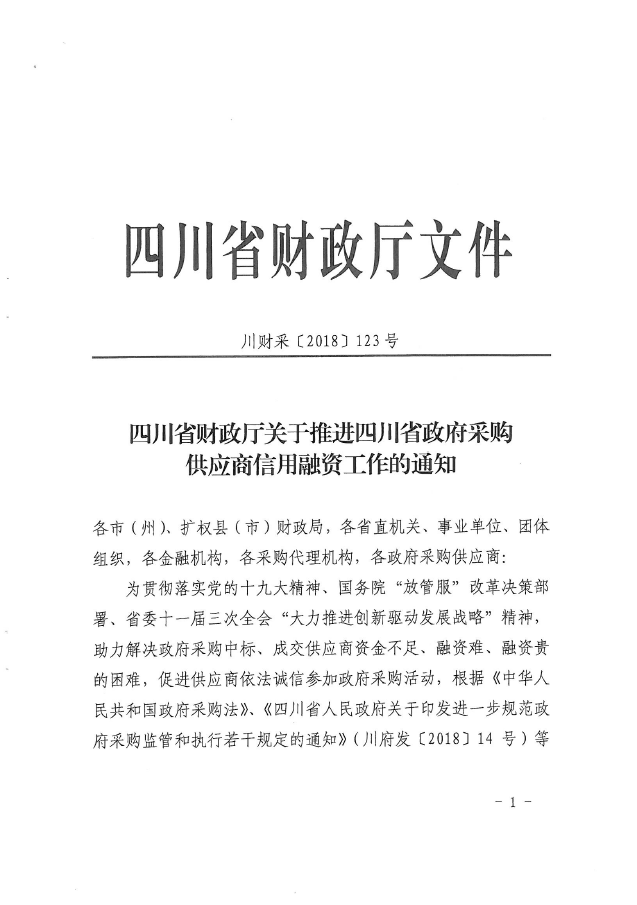 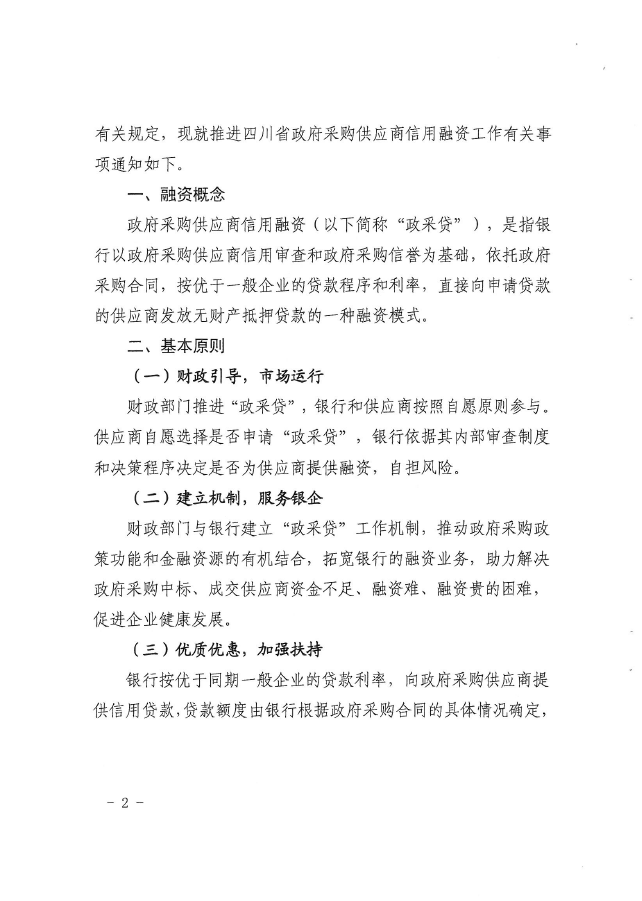 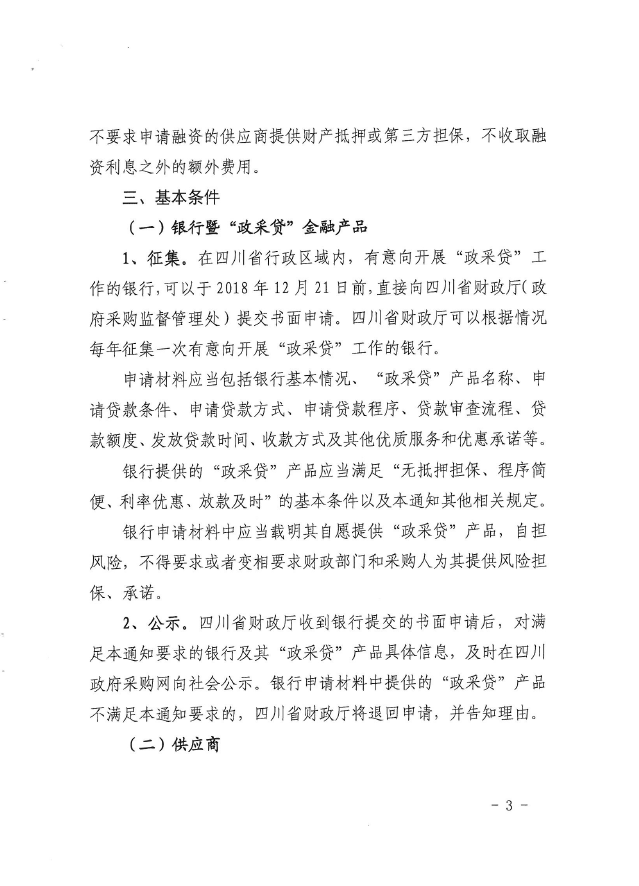 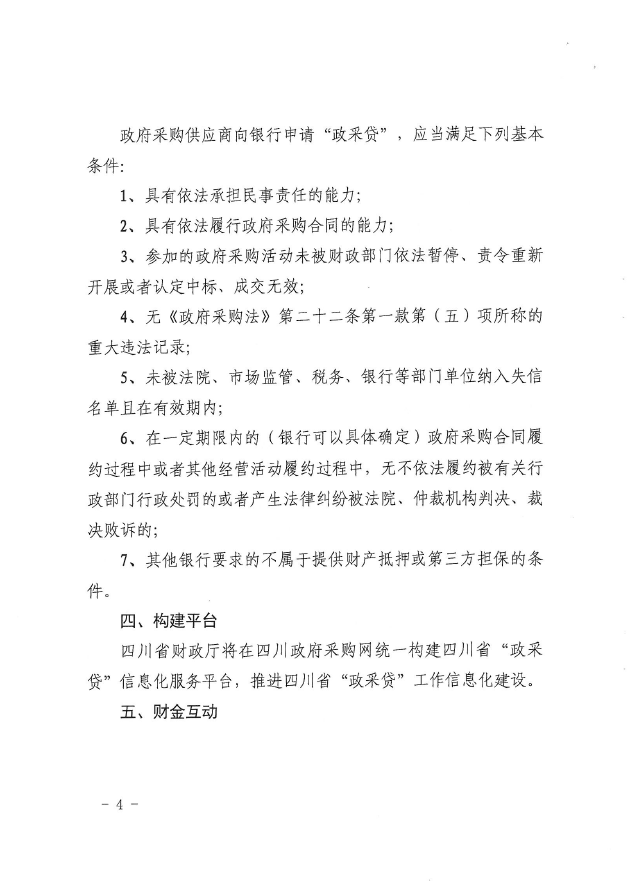 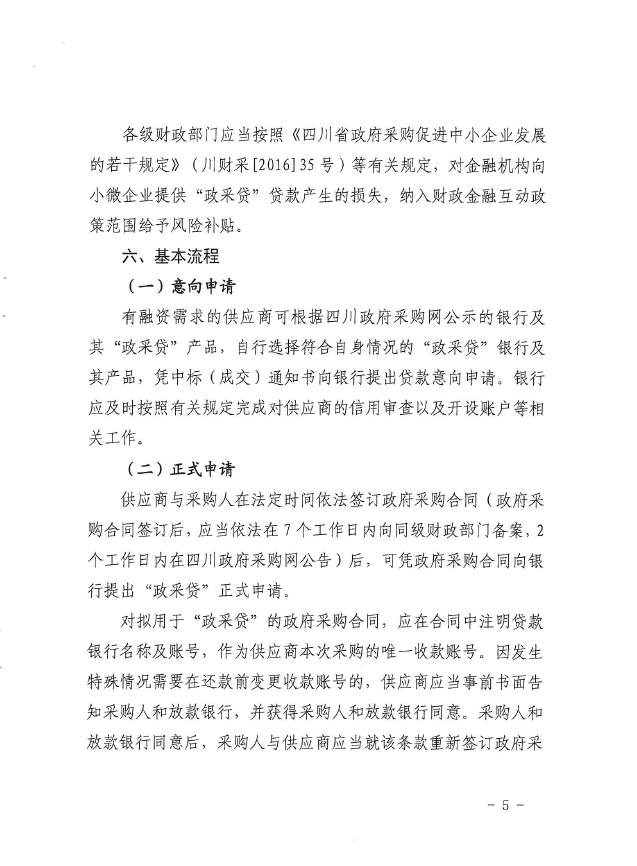 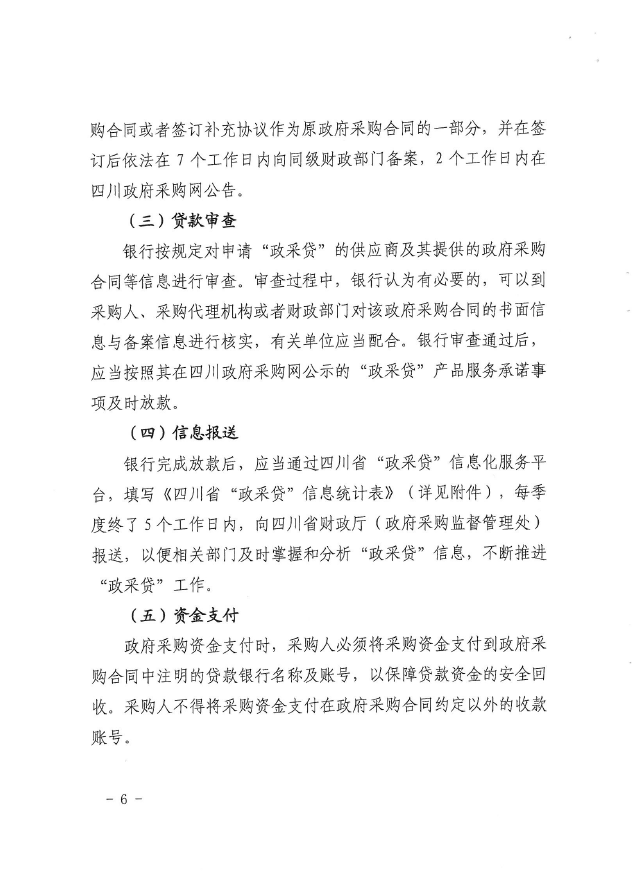 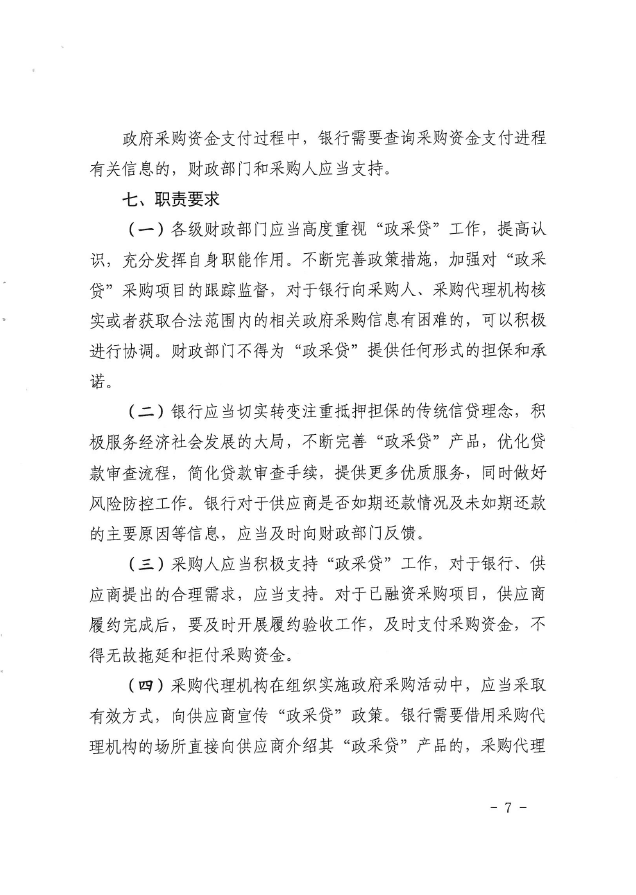 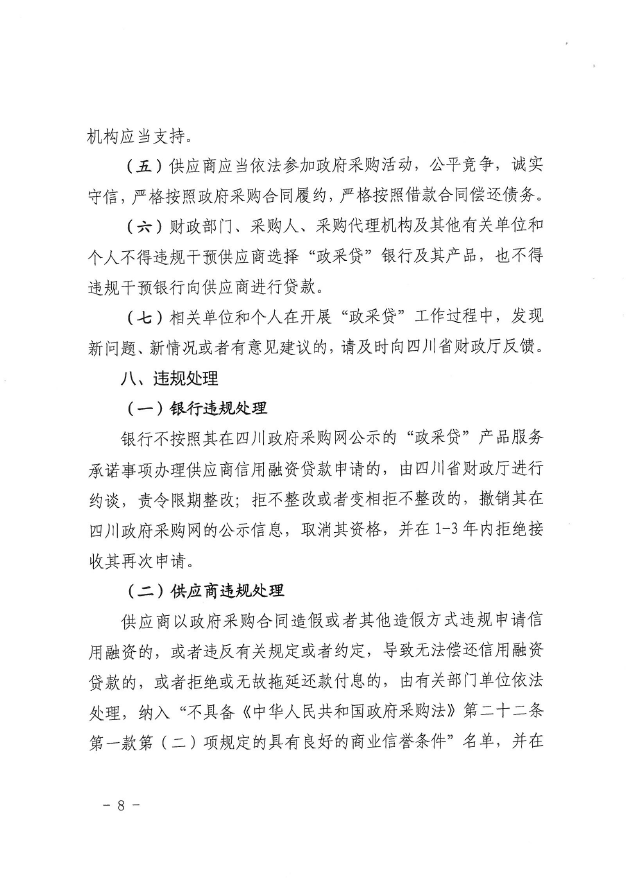 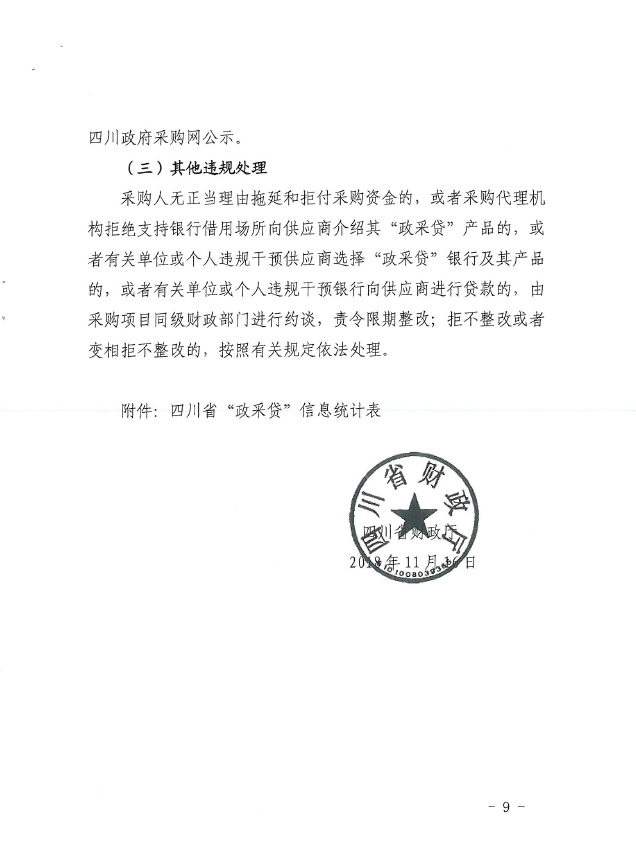 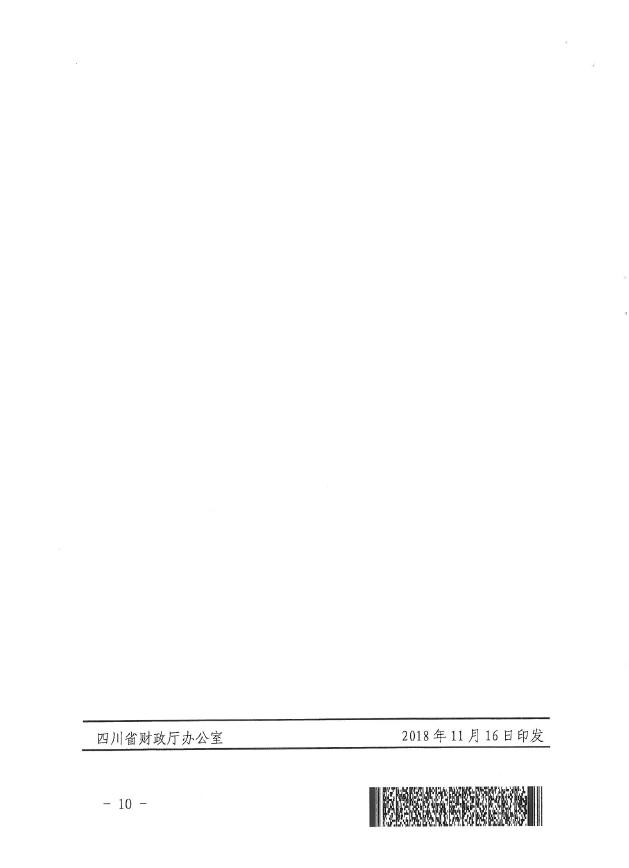 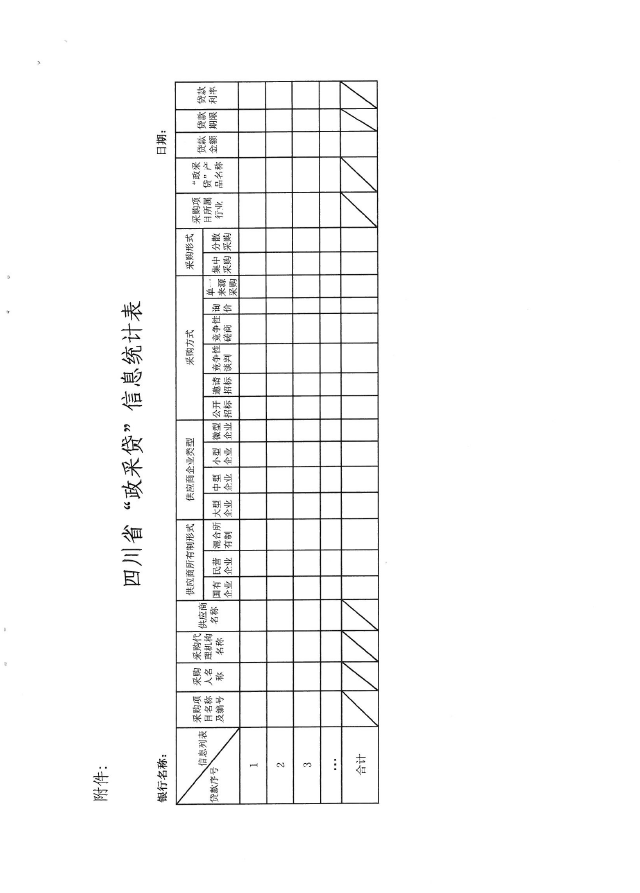 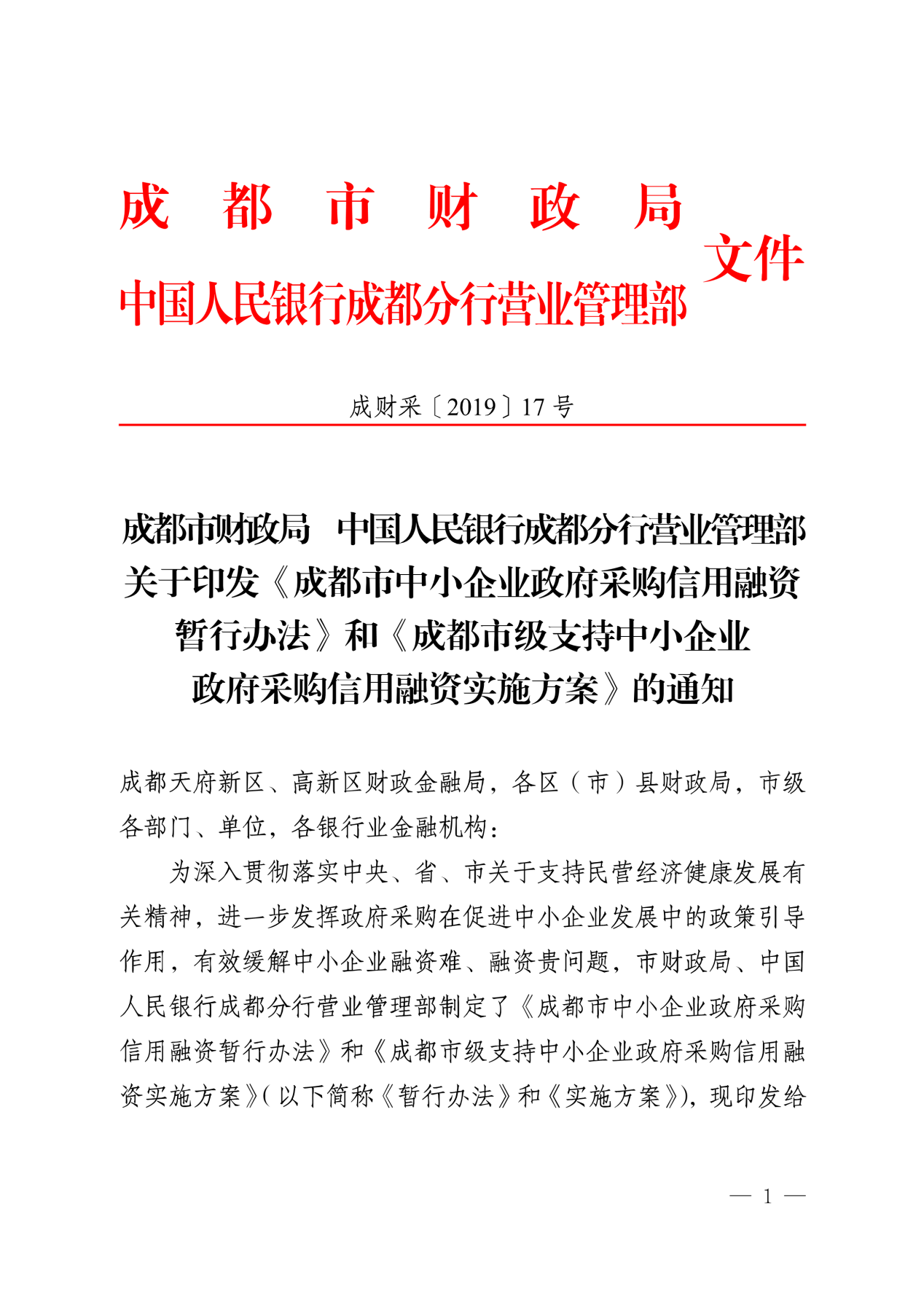 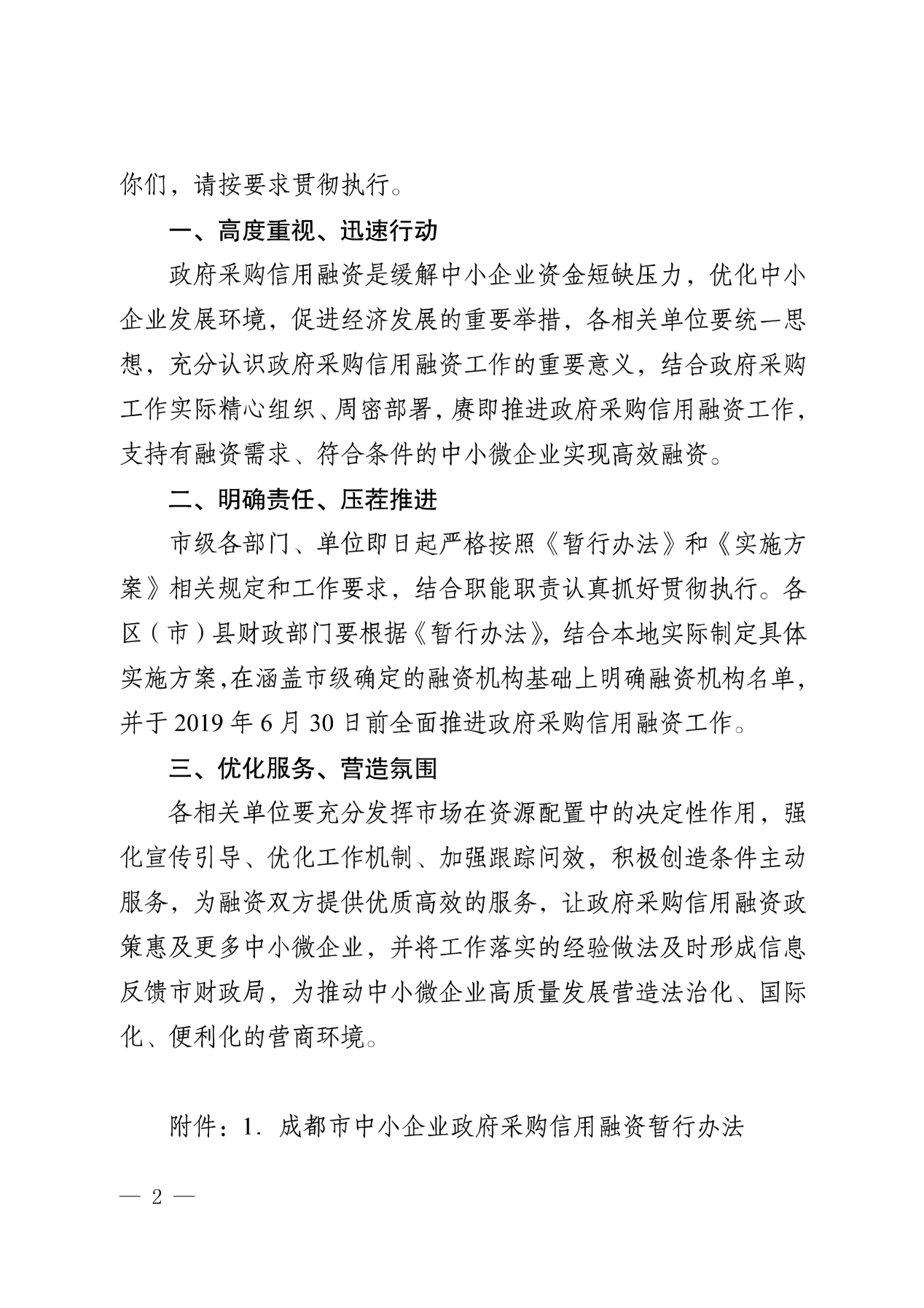 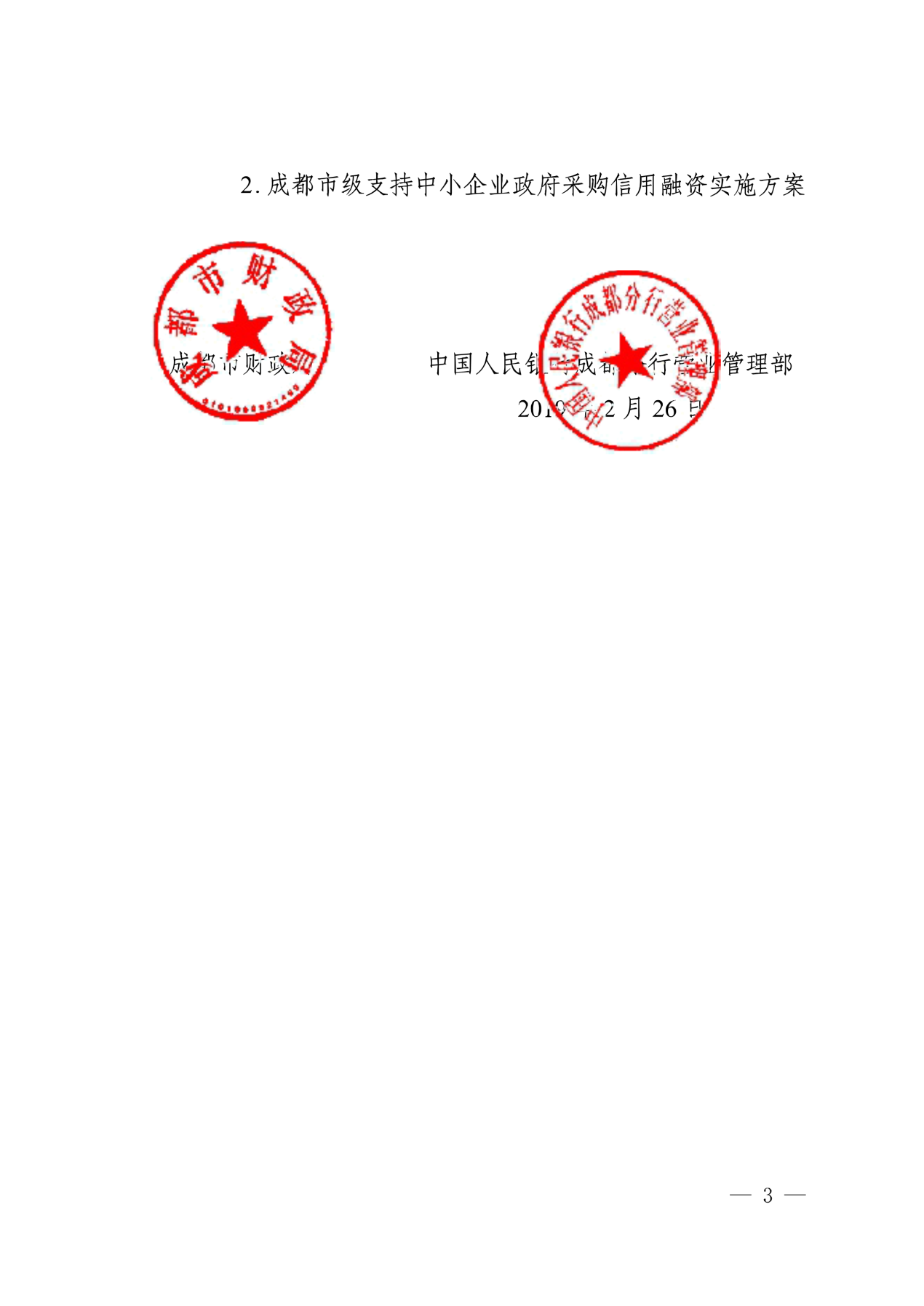 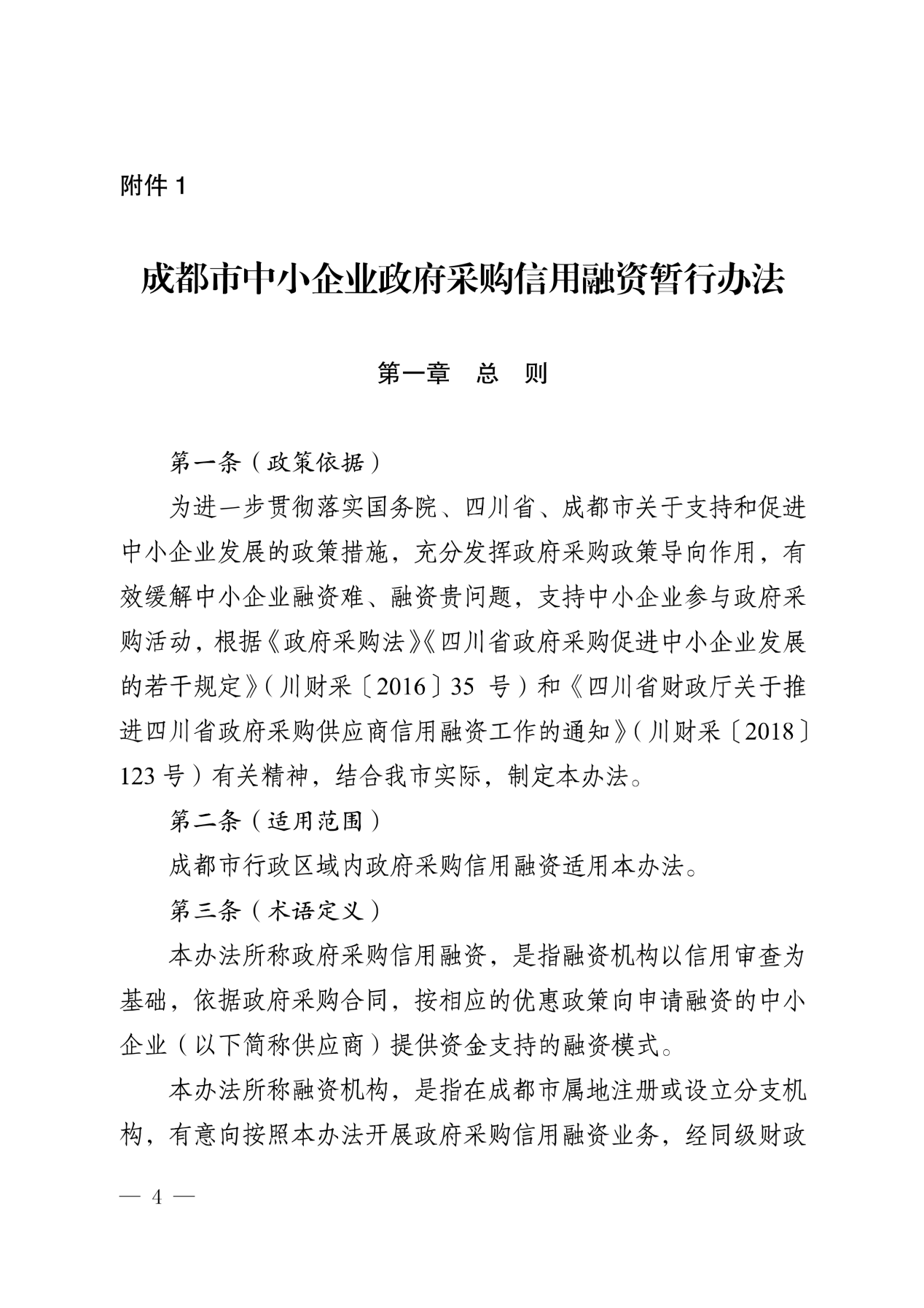 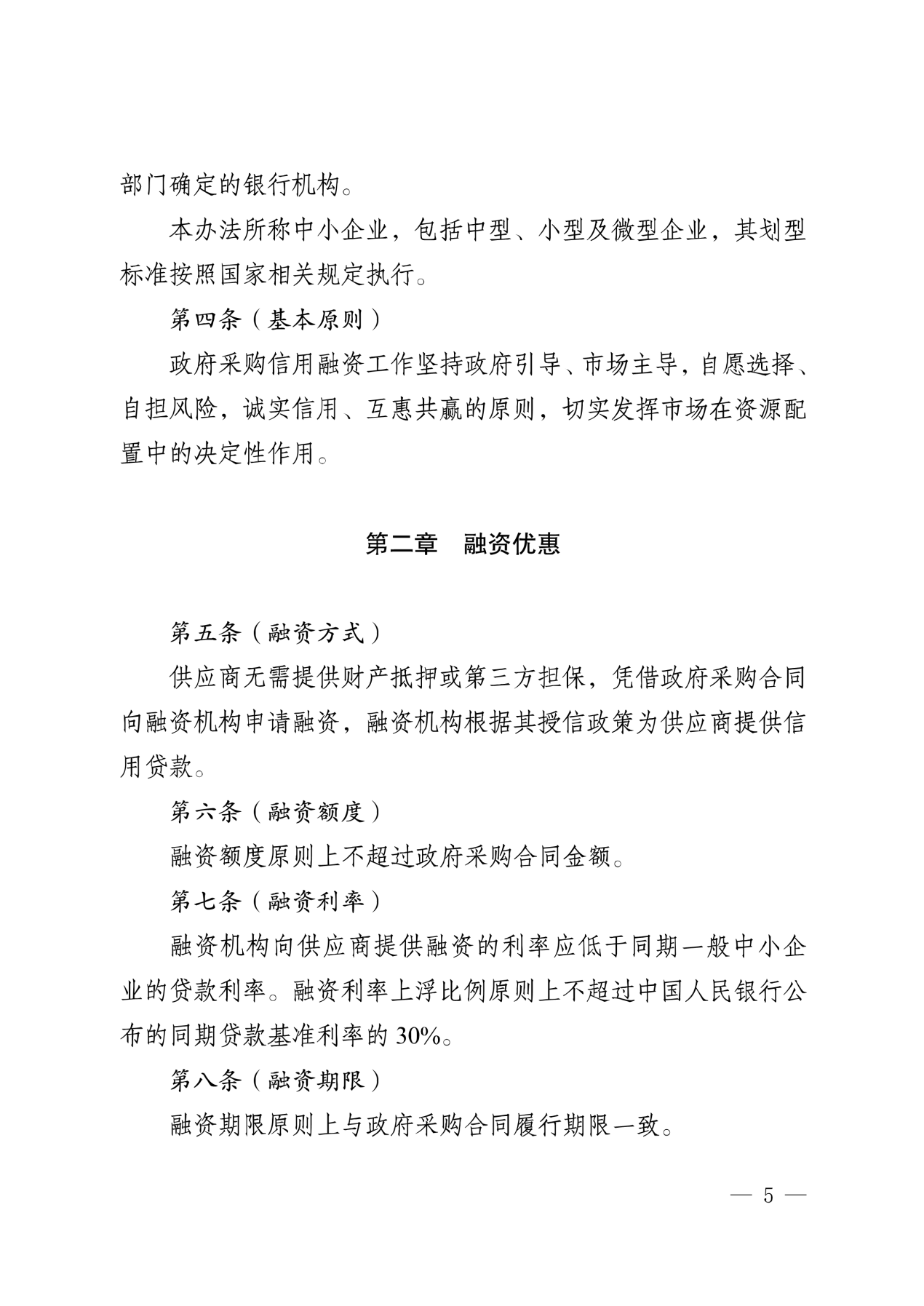 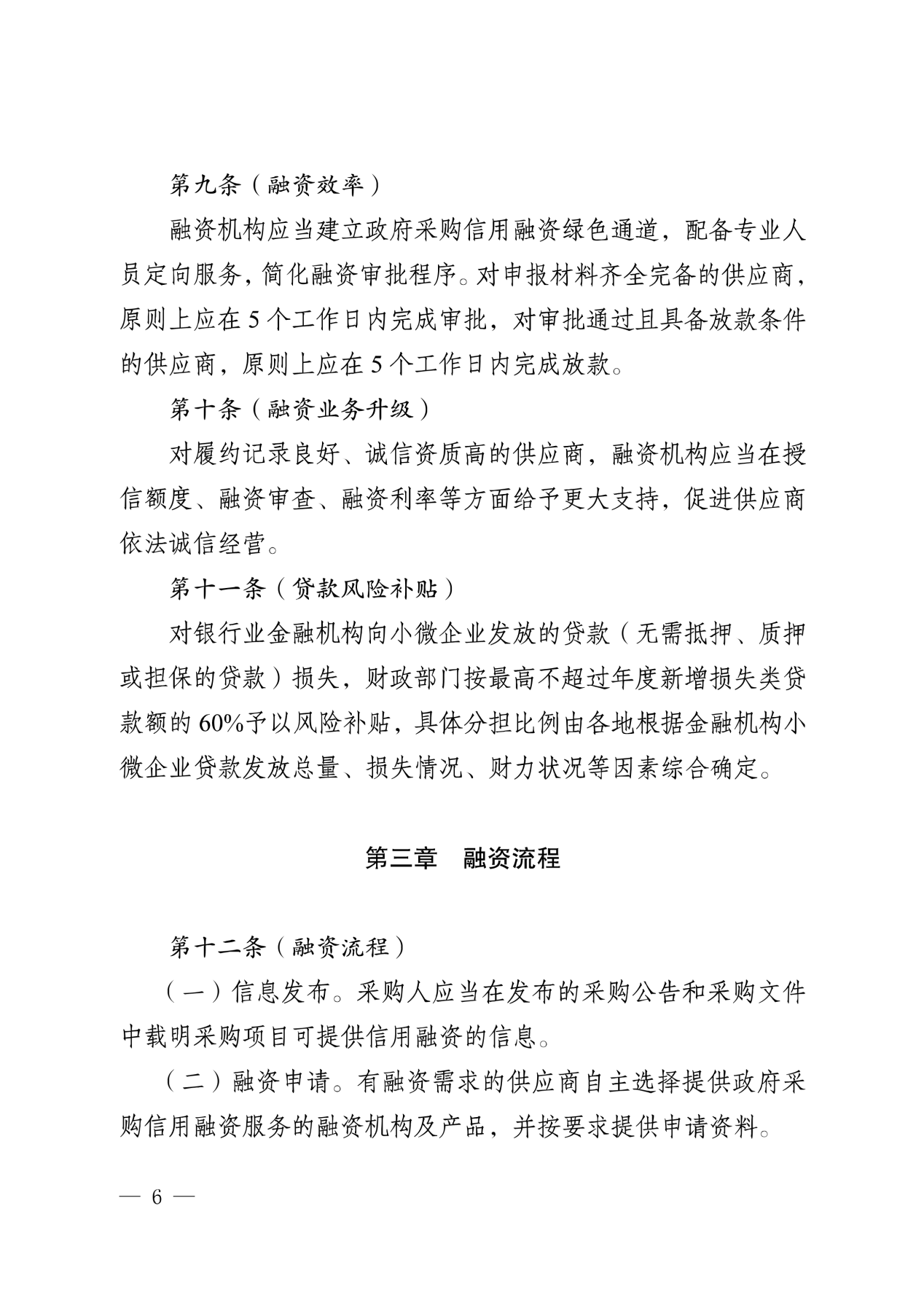 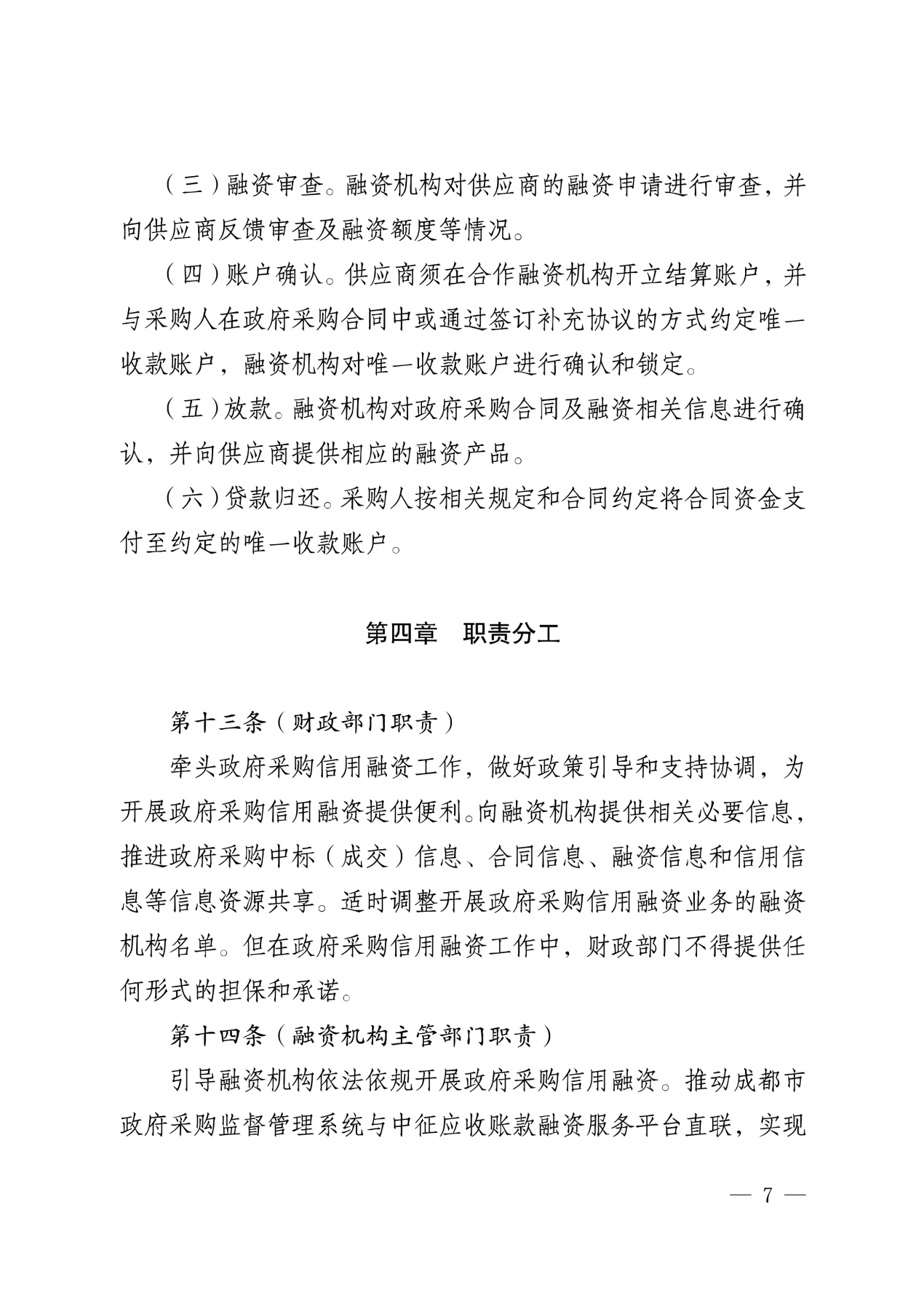 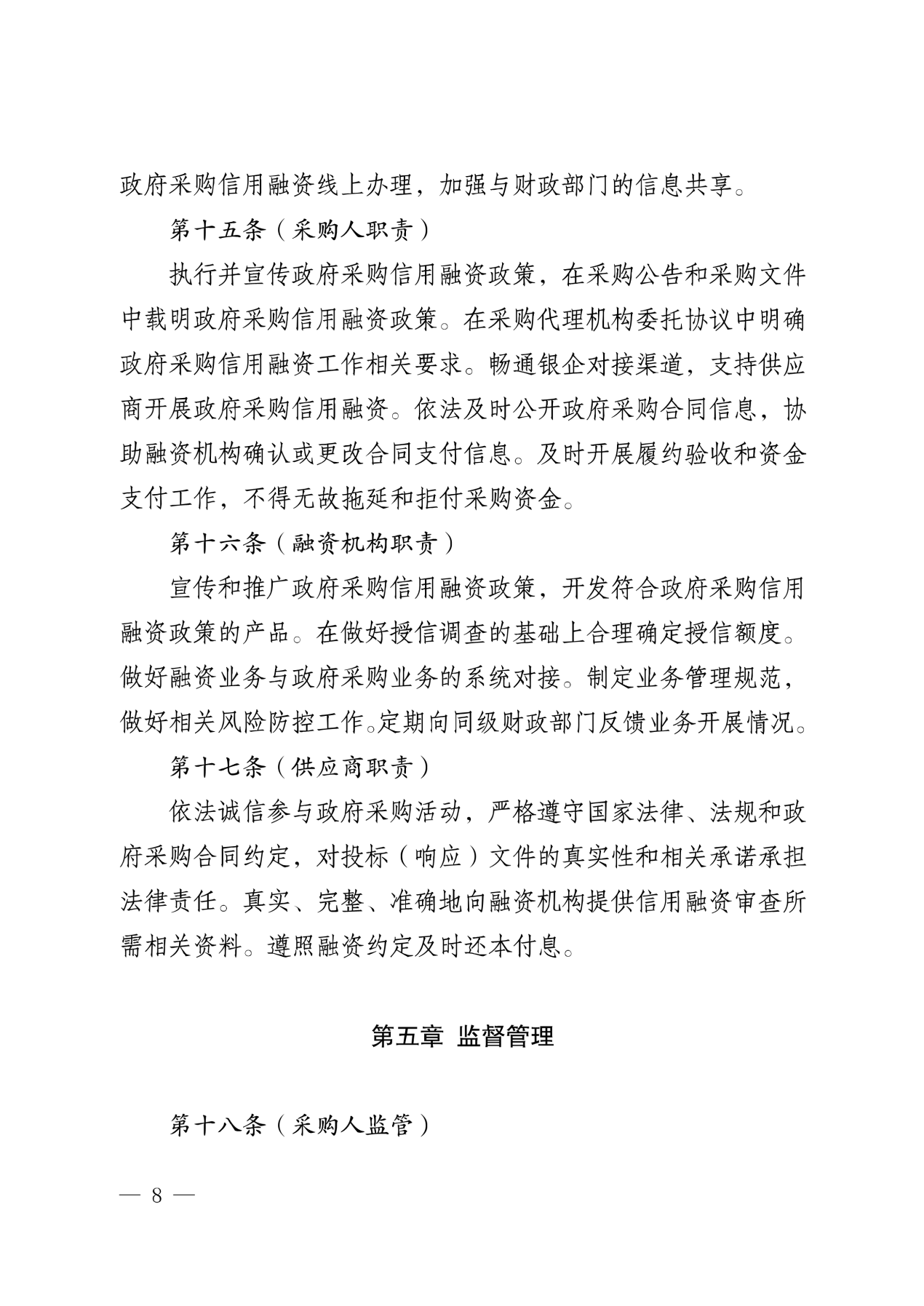 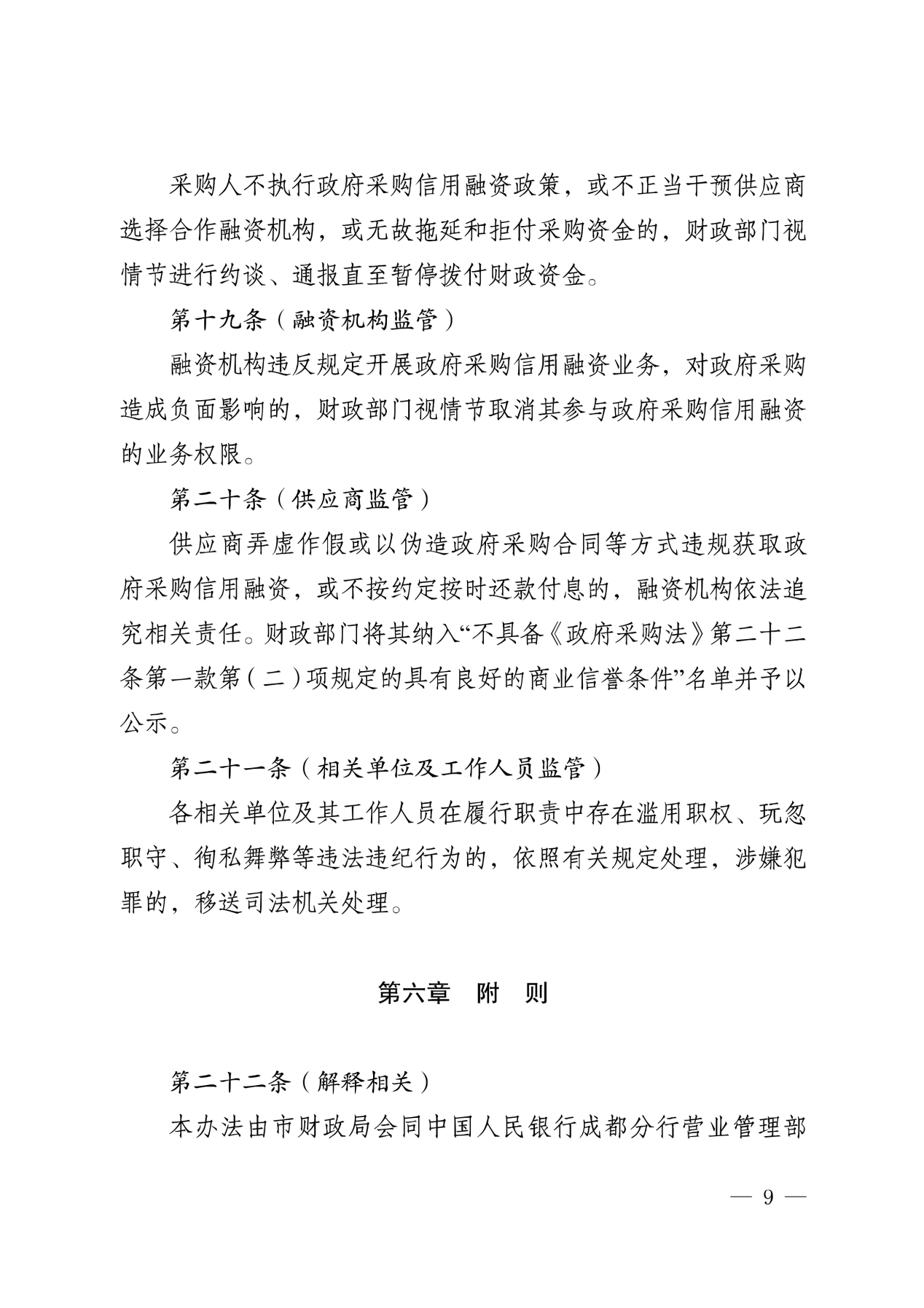 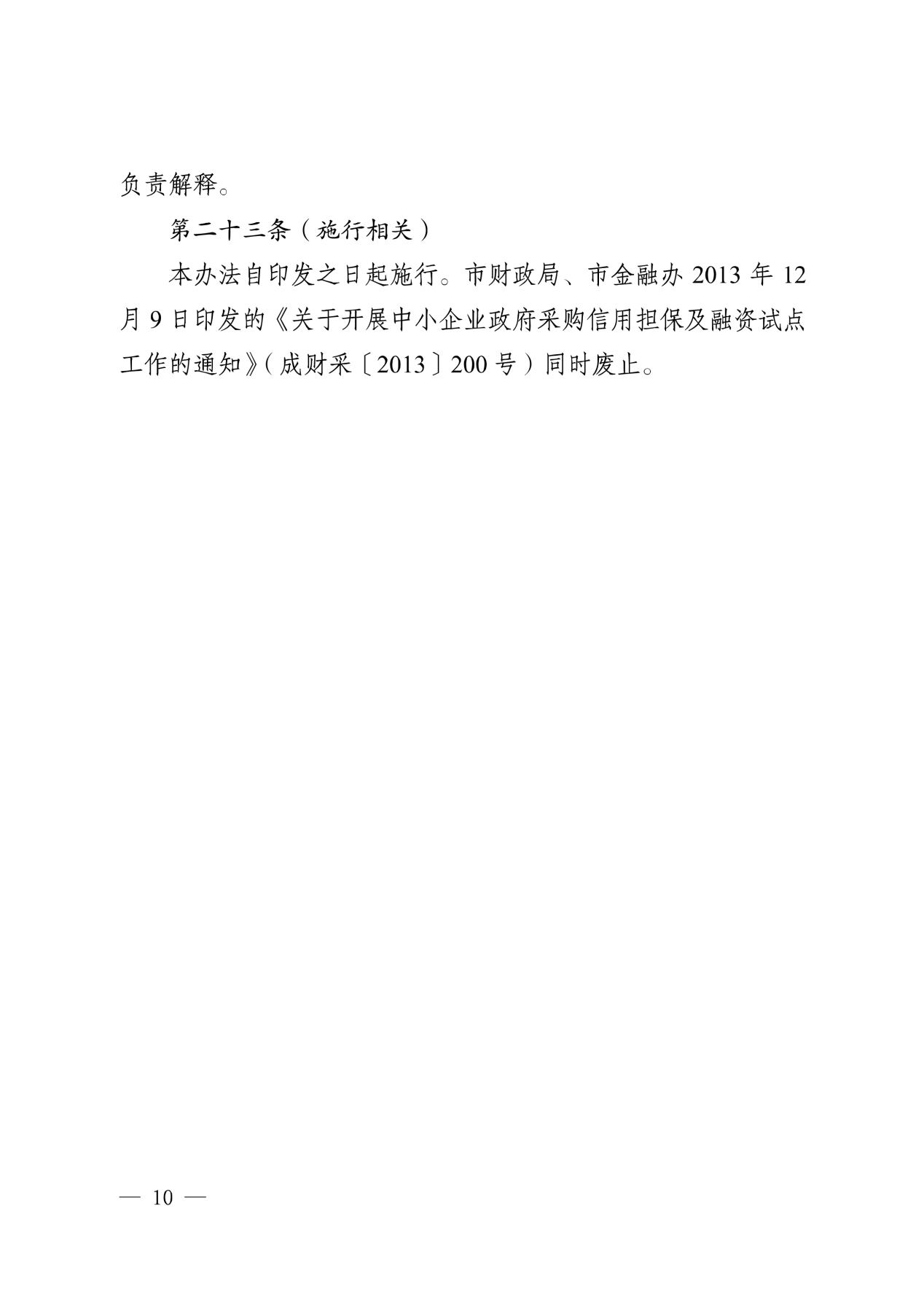 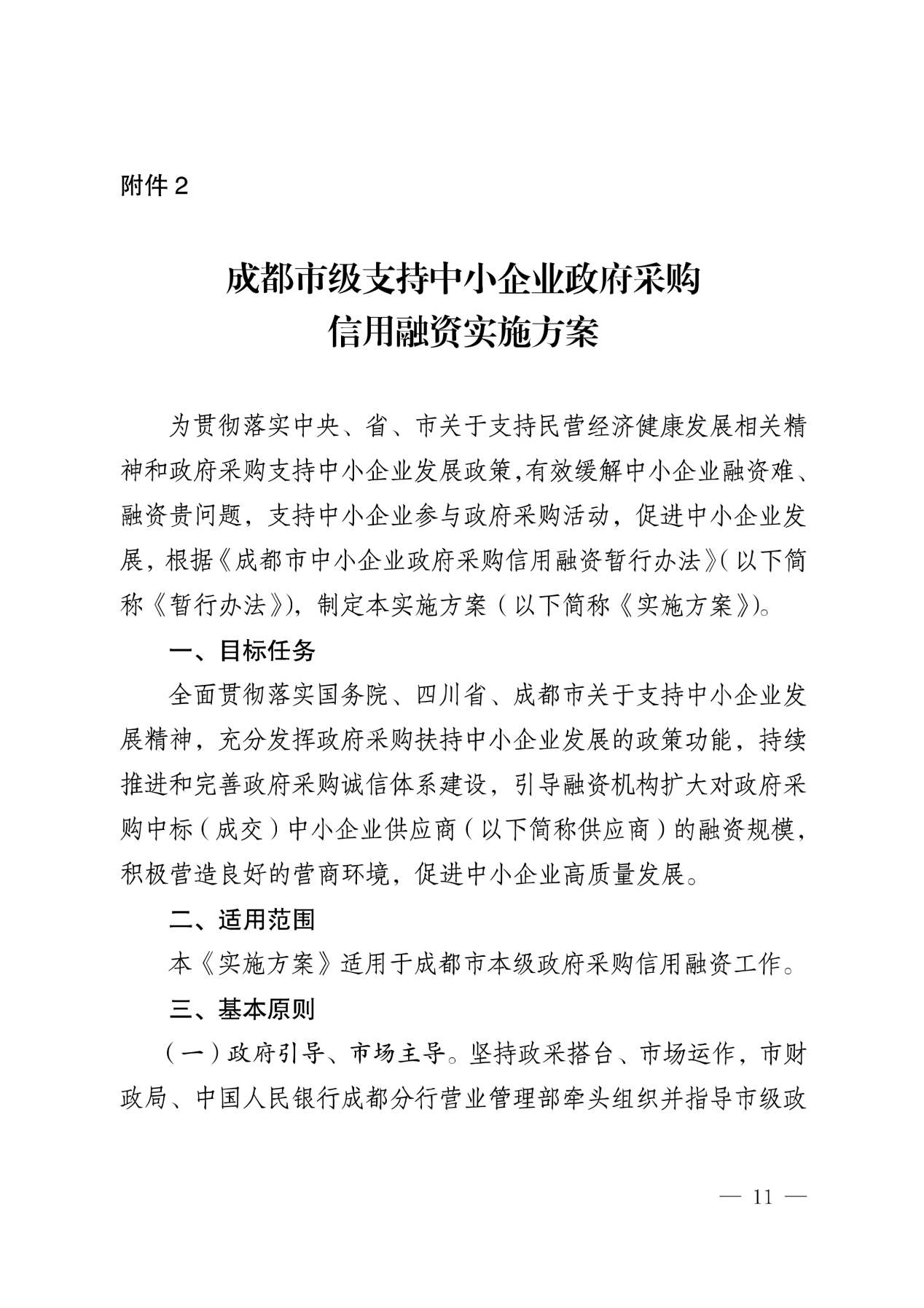 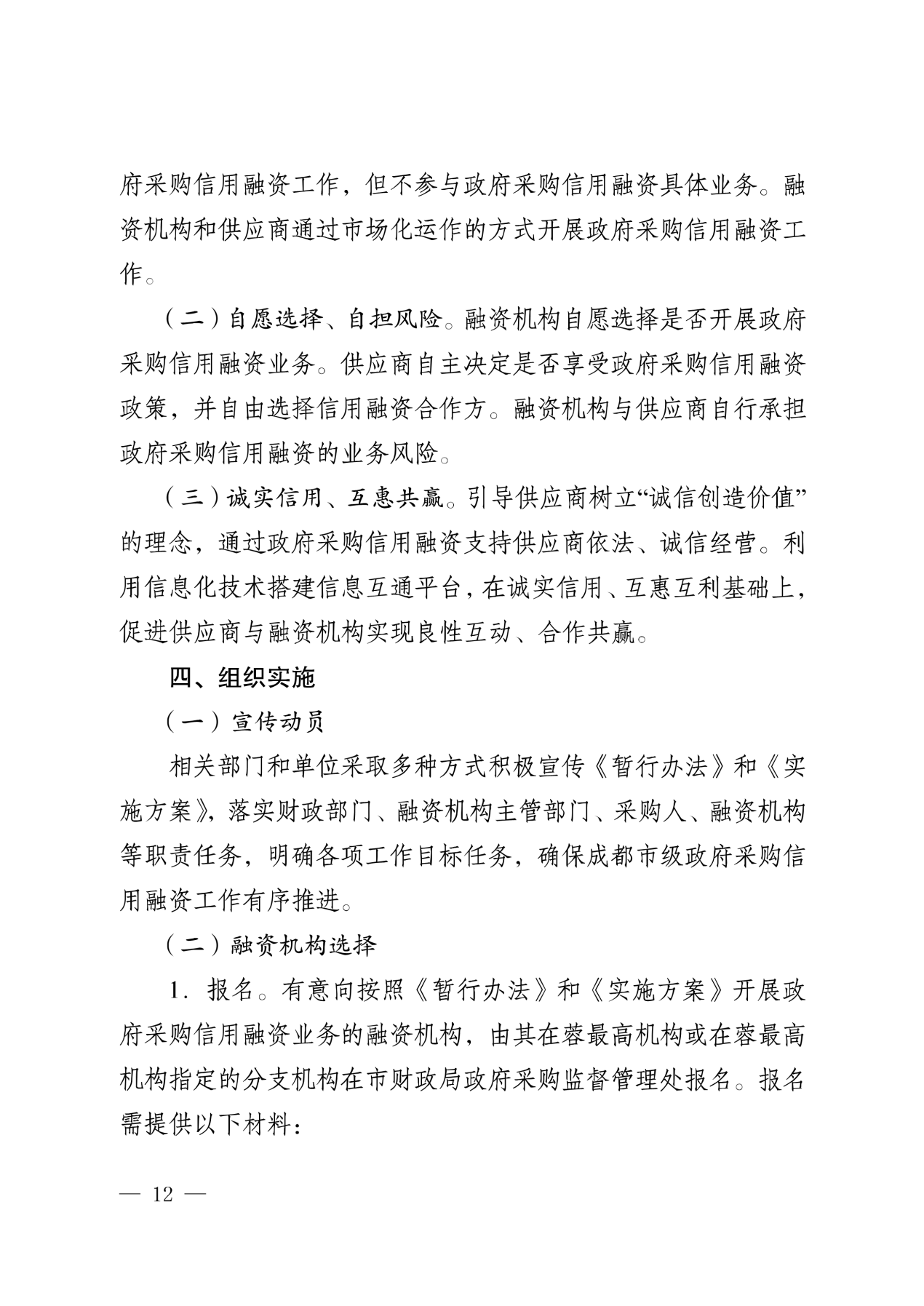 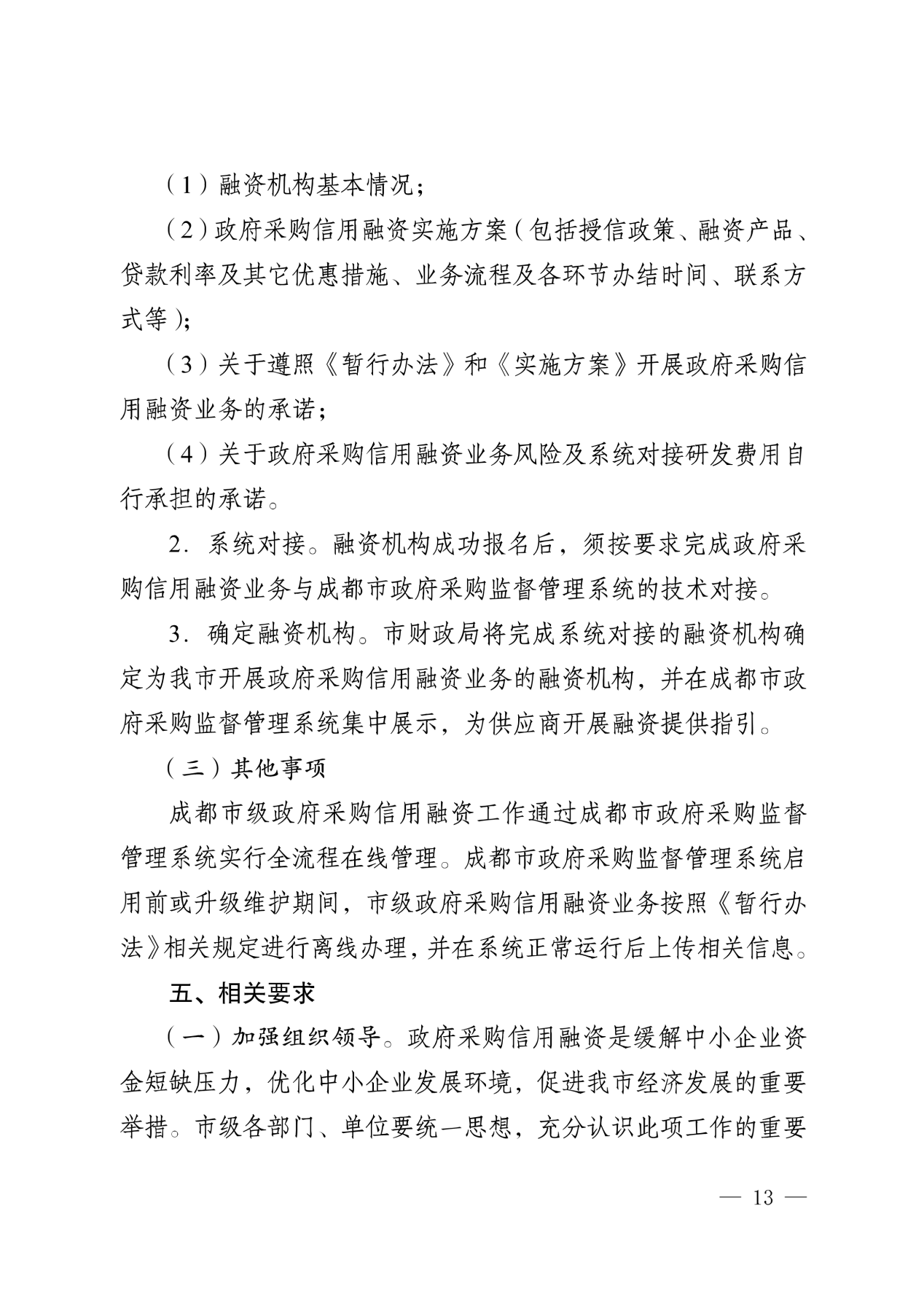 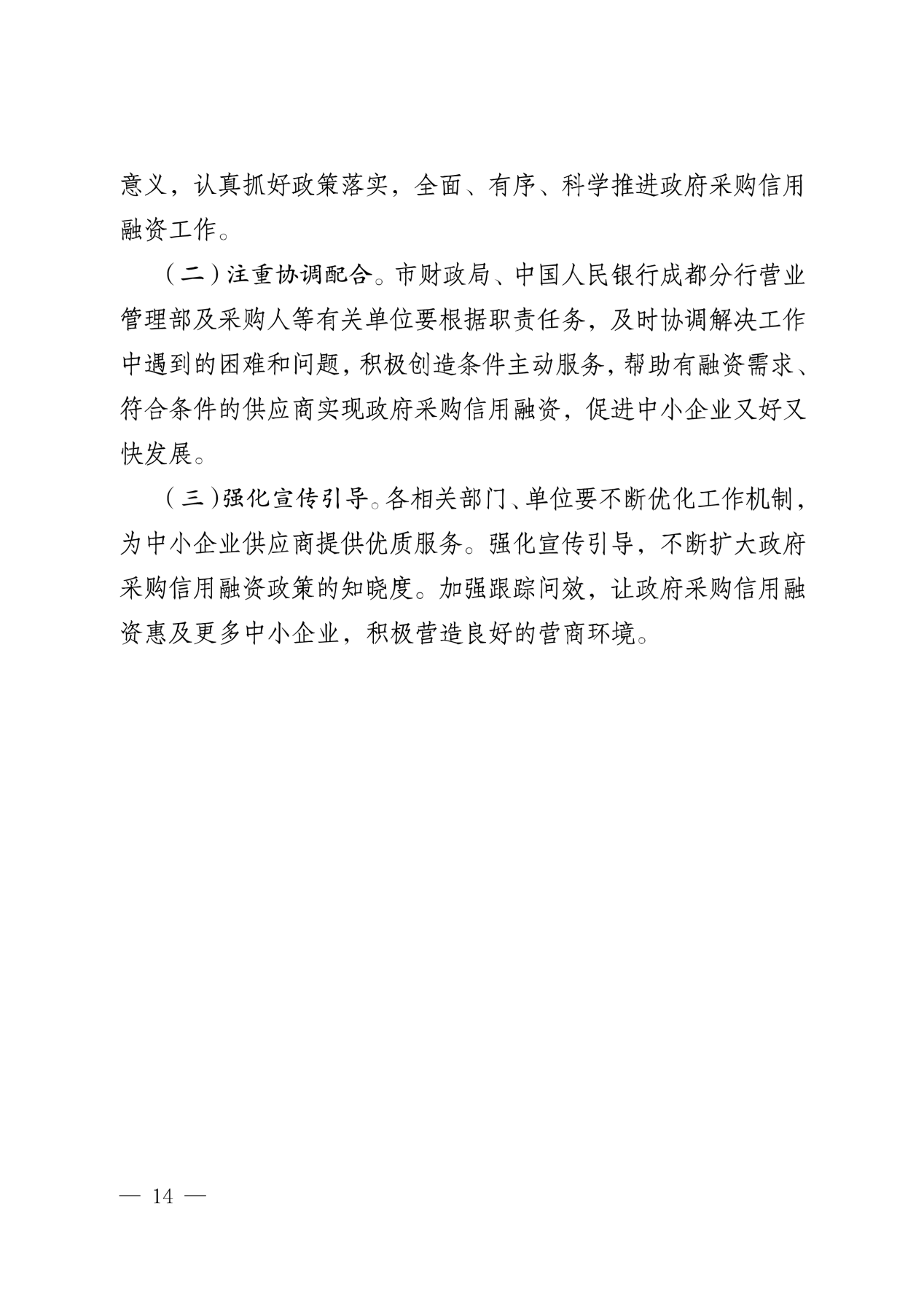 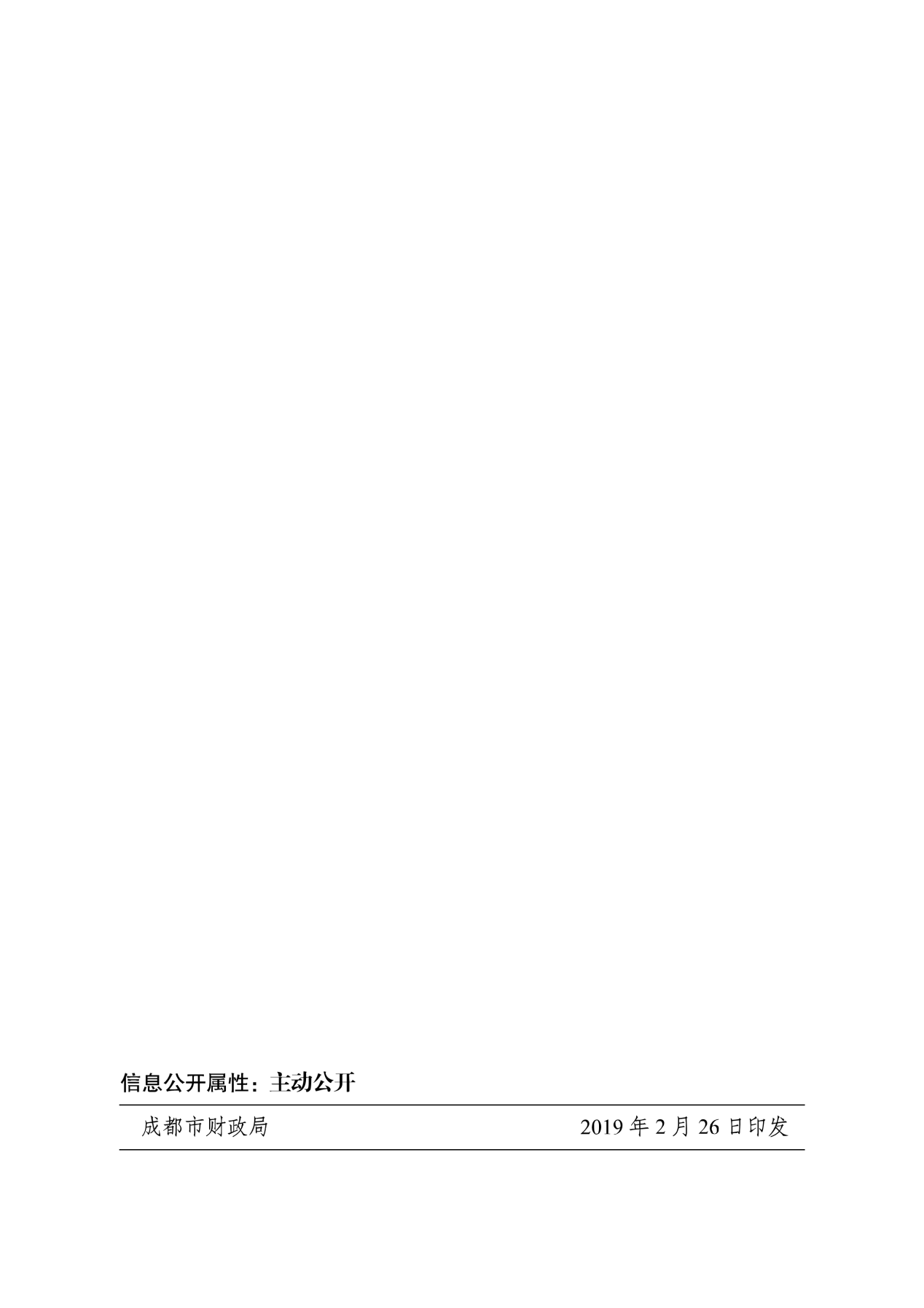 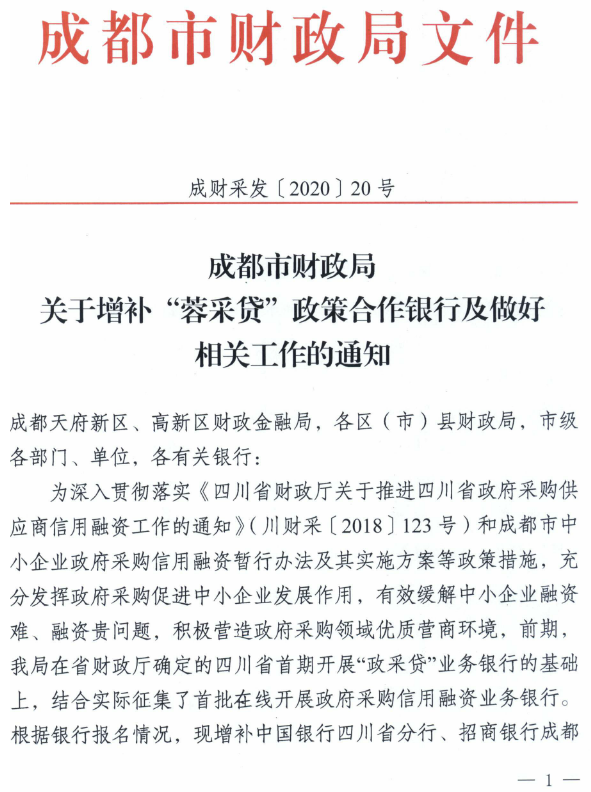 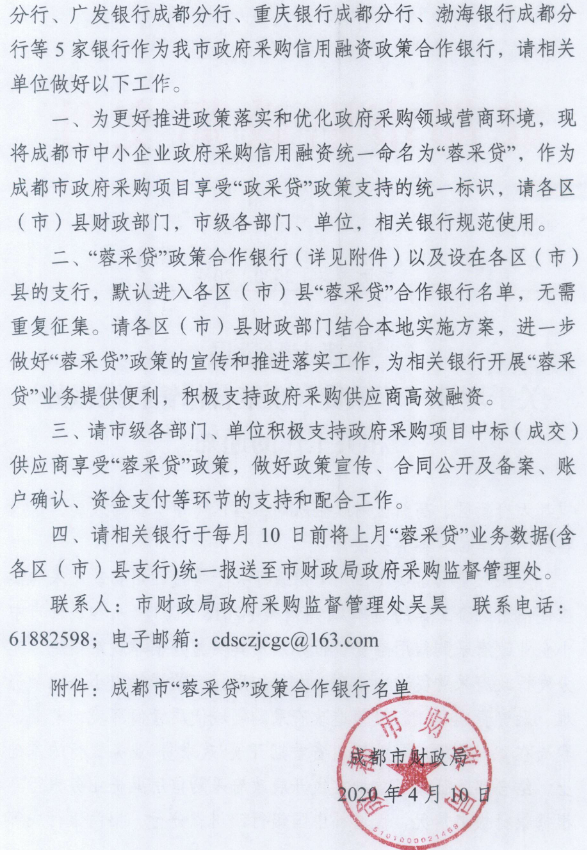 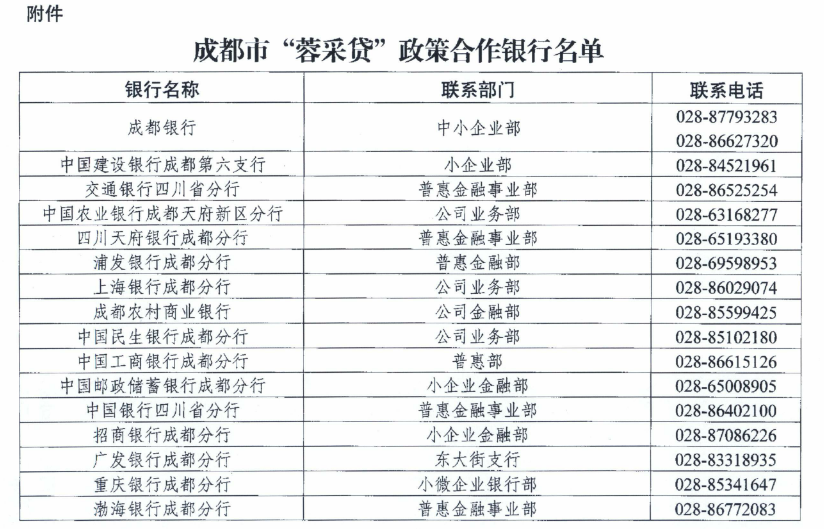 服务类型费率成交金额（万元）货物类服务类工程类100以下1.5%1.5%1.0%100-5001.1%0.8%0.7%500-10000.8%0.45%0.55%1000-50000.5%0.25%0.35%5000-100000.25%0.1%0.2%10000-1000000.05%0.05%0.05%1000000以上0.01%0.01%0.01%标的名称所属行业   数量办公用房租赁租赁和商务服务业12月序号服务内容建筑面积租赁期限单价（元/月）总价（元）1办公用房租赁888.53平方米12个月报价总价报价总价人民币大写：（人民币小写：元）人民币大写：（人民币小写：元）人民币大写：（人民币小写：元）人民币大写：（人民币小写：元）序号采购文件条目号采购文件要求报价文件响应说明响应/偏离序号采购文件条目号采购文件商务要求报价文件响应说明响应/偏离中标（成交）供应商的相关信息中标（成交）供应商的相关信息中标（成交）供应商的相关信息中标（成交）供应商的相关信息中标（成交）供应商的相关信息中标（成交）供应商的相关信息中标（成交）供应商的相关信息中标（成交）供应商的相关信息中标（成交）供应商的相关信息*项目名称*项目名称*供应商名称*供应商名称*注册地址*注册地址*行政区域*行政区域*行政区域*供应商规模*供应商规模□大型企业   □中型企业   □小微型企业（对应处打“√”）□大型企业   □中型企业   □小微型企业（对应处打“√”）□大型企业   □中型企业   □小微型企业（对应处打“√”）□大型企业   □中型企业   □小微型企业（对应处打“√”）□大型企业   □中型企业   □小微型企业（对应处打“√”）□大型企业   □中型企业   □小微型企业（对应处打“√”）□大型企业   □中型企业   □小微型企业（对应处打“√”）*单位联系方式*单位联系方式*单位联系人*单位电话*单位联系方式*单位联系方式*单位邮箱注：以上*号项信息供应商须如实填写，信息将录入四川省政府采购计划执行系统，若因供应商提供错误信息造成的问题，由其自身承担。注：以上*号项信息供应商须如实填写，信息将录入四川省政府采购计划执行系统，若因供应商提供错误信息造成的问题，由其自身承担。注：以上*号项信息供应商须如实填写，信息将录入四川省政府采购计划执行系统，若因供应商提供错误信息造成的问题，由其自身承担。注：以上*号项信息供应商须如实填写，信息将录入四川省政府采购计划执行系统，若因供应商提供错误信息造成的问题，由其自身承担。注：以上*号项信息供应商须如实填写，信息将录入四川省政府采购计划执行系统，若因供应商提供错误信息造成的问题，由其自身承担。注：以上*号项信息供应商须如实填写，信息将录入四川省政府采购计划执行系统，若因供应商提供错误信息造成的问题，由其自身承担。注：以上*号项信息供应商须如实填写，信息将录入四川省政府采购计划执行系统，若因供应商提供错误信息造成的问题，由其自身承担。注：以上*号项信息供应商须如实填写，信息将录入四川省政府采购计划执行系统，若因供应商提供错误信息造成的问题，由其自身承担。注：以上*号项信息供应商须如实填写，信息将录入四川省政府采购计划执行系统，若因供应商提供错误信息造成的问题，由其自身承担。供应商应答“采购文件”的主要内容主要中标或者成交标的的名称主要中标或者成交标的的名称主要中标或者成交标的的名称供应商应答“采购文件”的主要内容主要中标或者成交标的的规格型号主要中标或者成交标的的规格型号主要中标或者成交标的的规格型号供应商应答“采购文件”的主要内容主要中标或者成交标的的数量主要中标或者成交标的的数量主要中标或者成交标的的数量供应商应答“采购文件”的主要内容主要中标或者成交标的的单价主要中标或者成交标的的单价主要中标或者成交标的的单价供应商应答“采购文件”的主要内容主要中标或者成交标的的服务要求（如：交货期、质保期、售后服务等等）主要中标或者成交标的的服务要求（如：交货期、质保期、售后服务等等）主要中标或者成交标的的服务要求（如：交货期、质保期、售后服务等等）..........................................................................................期   间递增幅度（%）月度租金（元）季度租金(元）年度租金（元）期间租金（元）2022年1月1日至2022年12月31日/递交响应文件签收表递交响应文件签收表递交响应文件签收表递交响应文件签收表递交响应文件签收表递交响应文件签收表递交响应文件签收表项目名称：项目编号：采购时间：采购地点：包号供应商递交时间密封合格与否（签收人确认）联系方式签收回执确认签收人年月日时分□是□否联系人：供应商代表签字：年月日时分□是□否电话：供应商代表签字：年月日时分□是□否邮箱：供应商代表签字：备注：请以正楷字填写各项目内容，“递交时间”、“联系方式”请在现场签收时填写。我公司将向供应商出具响应文件签收回执，请供应商代表在“签收回执确认”签字确认。备注：请以正楷字填写各项目内容，“递交时间”、“联系方式”请在现场签收时填写。我公司将向供应商出具响应文件签收回执，请供应商代表在“签收回执确认”签字确认。备注：请以正楷字填写各项目内容，“递交时间”、“联系方式”请在现场签收时填写。我公司将向供应商出具响应文件签收回执，请供应商代表在“签收回执确认”签字确认。备注：请以正楷字填写各项目内容，“递交时间”、“联系方式”请在现场签收时填写。我公司将向供应商出具响应文件签收回执，请供应商代表在“签收回执确认”签字确认。备注：请以正楷字填写各项目内容，“递交时间”、“联系方式”请在现场签收时填写。我公司将向供应商出具响应文件签收回执，请供应商代表在“签收回执确认”签字确认。备注：请以正楷字填写各项目内容，“递交时间”、“联系方式”请在现场签收时填写。我公司将向供应商出具响应文件签收回执，请供应商代表在“签收回执确认”签字确认。备注：请以正楷字填写各项目内容，“递交时间”、“联系方式”请在现场签收时填写。我公司将向供应商出具响应文件签收回执，请供应商代表在“签收回执确认”签字确认。